Памятка владельцу собаки из приюта. Введение. Кому и зачем предназначена Памятка.Памятка владельца собаки из приюта/ Место для Вашей собаки в домеПамятка владельцу собаки из приюта. Содержание собаки на участке загородного домаПамятка владельцу собаки из приюта. Принадлежности, необходимые для Вашей собакиАдресник, жетон, микрочипПамятка владельца собаки из приюта. Прогулки с Вашей собакойПамятка владельцу собаки из приюта. Кормление Вашей собакиПамятка владельцу собаки из приюта. Здоровье Вашей собакиПамятка владельцу собаки из приюта. Здоровье Вашей собаки. Необходимость профилактики.Памятка владельцу собаки из приюта. Здоровая собака.Памятка владельцу собаки из приюта. Здоровье Вашей собаки. Симптомы недомоганий.Памятка владельцу собаки из приюта. Домашняя аптечка первой ветеринарной помощи.Памятка владельцу собаки из приюта. Навыки оказания первой помощи собаке.Памятка владельцу собаки из приюта. Действия в экстренных ситуациях.Памятка владельцу собаки из приюта. Стерилизация и кастрация: плюсы и минусы.Замечательно, что есть на свете люди, которые способны подарить свою заботу и настоящий дом собаке из приюта для бездомных животных. Но к такому решению следует подойти ответственно. У каждой приютской собаки своя судьба, своя история. Этим собакам многое пришлось пережить, поэтому может потребоваться много терпения, ласки и заботы, чтобы помочь собаке из приюта адаптироваться в новом доме. Для этого новому владельцу приютской собаки потребуются также и некоторые знания.Памятка предназначена, в первую очередь, для людей, которые никогда прежде не имели опыта содержания собаки, но приняли решение взять собаку из приюта.Не имея опыта правильного содержания, а главное, опыта правильного построения взаимоотношений с собакой новички зачастую сталкиваются с такими проблемами, решить которые без изучения базовой информации, представленной в нашей Памятке, они не в силах.Мы настоятельно рекомендуем людям, принимающим решение впервые взять собаку в свой дом, не просто ознакомиться, а тщательно и подробно изучить настоящую Памятку ещё ДО принятия окончательно решения о том, чтобы взять собаку.Возможно, уже на этом этапе Вы усомнитесь в правильности Вашего решения и поймёте, что собака в доме — это не для Вас. Ничего страшного в этом нет. Возможно, Вы просто ещё к этому не готовы, и Вам нужно собрать больше информации и более тщательно подойти к выбору собаки. Может быть, Вы возьмёте собаку позже или выберете в качестве домашнего любимца другое животное. Однако, мы не имеем цели «запугать» Вас. Мы лишь надеемся на то, что наша Памятка поможет Вам принять более взвешенное решение, основанное на знании самой разносторонней информации, касающейся различных аспектов совместной жизнедеятельности человека и собаки. Если всё, что Вы узнаете из Памятки, не поколеблет Вашей решимости взять собаку из приюта, в дальнейшем информация из Памятки станет для Вас надежным подспорьем на первых порах совместного проживания с собакой в доме.Разумеется, данная Памятка также будет очень полезна тем людям, которые уже взяли собаку из приютаи столкнулись с некоторыми «неразрешимыми» пока вопросами: здесь Вы найдёте ответы на многие из них.Кроме того, мы  рекомендуем также обязательно ознакомиться с Памяткой и опытным собаководам, которые берут в свою семью уже не первую собаку. Поверьте, несмотря на Ваш большой опыт, Вы, тем не менее, найдёте здесь для себя много новой полезной информации. Излишняя самоуверенность в своей опытности зачастую приводит лишь к повторению одних и тех же ошибок с каждой следующей собакой в доме. Открытость новым знаниям позволяет их избежать и сделать жизнь — Вашу собственную и собачью — спокойней и радостней.Итак, Памятка предназначена без исключения всем, кто планирует взять или уже взял собаку из приюта. Помимо этого, особенно стоит отметить, что Памятка будет полезна также владельцам (будущим и настоящим) любых собак, приобретаемых в клубах собаководства, питомниках, у заводчиков или взятых с улицы. Все вопросы, которые рассматриваются в настоящей Памятке, в равной степени актуальны для владельцев собак из приютов и «не приютских». Не стоит думать, будто собаки из приюта являются какими-то специфическими «носителями проблем». Где бы Вы ни взяли Вашу собаку, вопросы будут возникать скорее всего одни и те же. Но, в отличие от других собак, приютские чаще попадают в «зону риска» по перспективе повторного возврата в приют, так как почему-то считается, что, если собака жила там прежде, то ничего страшного в её возвращении обратно не будет. Это заблуждение! Приютские собаки, попадая в семью, очень быстро привыкают к новым условиям жизни и привязываются к своим новым хозяевам. Возвращение в приют для них является серьёзной психологической травмой! Именно поэтому мы настоятельно рекомендуем вам особенно внимательно изучить Памятку и ещё раз объективно оценить Ваши возможности и желание взять собаку из приюта.В Памятке собрана наиболее важная и полезная информация для владельца собаки. Из неё Вы получите самую основную информацию о содержании, уходе, кормлении, ветеринарном обслуживании Вашей собаки, о построении правильных взаимоотношений в общении с ней и способах коррекции наиболее распространённых форм нежелательного поведения. При этом не полагайтесь на то, что Вы найдёте в этой небольшой Памятке ответы на все вопросы, которые у Вас возникнут, когда Вы окажетесь под одной крышей с Вашим новым членом семьи. В данной Памятке содержится лишь основная, базовая информация и ответы на наиболее распространённые вопросы. Остальную информацию Вы сможете получить из специальной литературы, некоторую из которой мы Вам порекомендуем в конце текста Памятки. Вам может понадобиться получить некоторую специальную, дополнительную информацию в индивидуальных консультациях со специалистами: ветеринарами, кинологами, дрессировщиками, зоопсихологами.Запаситесь терпением, помните, что Ваша собака — всегда Ваша единственная, самая красивая, Самая Лучшая Собака На Свете. Внимательно изучите эту Памятку. Будьте внимательны по отношению к Вашей собаке. Только тогда Ваша совместная жизнь с собакой будет доставлять радость и Вам, и Вашему любимцу.ПЕРЕД тем, как Вы привезёте своего нового питомца из приюта в свой дом, необходимо организовать место, где он сможет отдыхать и чувствовать себя в безопасности.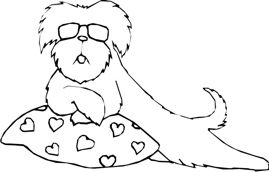 Каким должно быть место для собакиМесто должно быть, в первую очередь, удобным для питомца. В качестве места подойдёт подстилка, клетка или транспортировочный ящик.Подстилка должна быть достаточного размера, чтобы собака могла лежать на ней, вытянувшись в полный рост. Подстилка необходима, чтобы собака не лежала на холодном полу.
Подстилку Вы можете сделать сами, положив коврик, шерстяное одеяло и т. п., или купить готовую подстилку для собаки. В таком случае лучше всего подойдёт шерстяной матрас или овальный лежак с бортиками. Не очень хорошо подойдёт плетёная корзина, потому что собака, скорее всего, будет её грызть. Также не подойдёт матрас из тонкой ткани, набитый ватой или синтепоном, потому что собака прогрызёт его и будет вытаскивать содержимое. Это опасно для собаки, поскольку она может проглотить или подавиться наполнителем подстилки, да и Вам понадобится убирать валяющиеся по всей квартире куски ваты или синтепона. Подстилку необходимо регулярно вытряхивать, чистить пылесосом и стирать, иначе на ней могут появиться паразиты.Если Вы выберете в качестве места для собаки клетку или транспортировочный ящик, то сможете не только обеспечить питомца надёжным убежищем для отдыха, но и облегчить процесс его адаптации в новом доме. Клетка или ящик должны быть достаточного размера, чтобы собака могла встать в полный рост, свободно развернуться и удобно лечь. В холодное время года на дно нужно положить тёплую подстилку. Если правильно приучить собаку к клетке или ящику, то она будет с удовольствием оставаться там, когда это необходимо. Это поможет решить многие трудности, возникающие с собакой, которая ещё не обучена всем правилам поведения в доме. Если вы оставляете собаку в клетке или ящике на продолжительное время, не забудьте поставить внутрь миску с водой.Пластмассовый ящик очень удобен для транспортировки собаки, особенно, если она к нему уже приучена. Подробно о том, как приучить собаку к клетке или ящику написано в главе о поведении собаки, в разделе, посвящённом проблеме погрызания вещей в доме.Если есть возможность, организуйте собаке «укромный уголок», имеющий лишь одну открытую сторону — нечто вроде будки (кстати, Вы можете установить и настоящую небольшую будку в квартире или домик из мягкого наполнителя — зоомагазины предлагают большой выбор различных вариантов персонального жилища для собаки, которые можно установить в жилом помещении). В таком уютном уголке собака будет чувствовать себя спокойно, комфортно и защищённо, имея при этом возможность наблюдать за происходящим вокруг через открытый проём. Кстати, сразу оговоримся, что собака, находясь на своём месте, должна чувствовать себя абсолютно защищённой и неприкосновенной! Не беспокойте собаку без крайней необходимости и, тем более, не вытаскивайте её силой из её личного уголка, чтобы отчитать за провинность, если она находится на своём месте! Собака должна быть твёрдо уверена, что её место — это её убежище на все случаи жизни, где её никто не сможет потревожить и обидеть.Где должно находиться место для собакиГде будет находиться место для собаки, решать Вам. Но при выборе места необходимо учитывать несколько важных моментов. Место собаки должно быть подальше от сквозняков и батарей. Если у Вас в квартире есть кондиционер, место собаки не должно находиться около него. Также лучше, чтобы место собаки располагалось не на проходе, потому что в таком случае собаку будут постоянно беспокоить. Желательно, чтобы место собаки было в комнате хозяина, хотя бы первое время, потому что собака, только недавно попавшая в дом, будет очень скучать и беспокоиться, оставаясь на ночь одна. В случае необходимости можно будет постепенно перенести место собаки в прихожую или в другую комнату.Если Вы живёте в загородном доме и планируете содержать собаку на участке, Вам необходимо заранее продумать и оборудовать её место во дворе дома.Какую собаку можно содержать в вольереНачнём с того, для каких собак оптимально подходят условия содержания на участке загородного дома.На самом деле, большинство собак из приюта вполне подходят Вам хотя бы потому, что в приюте они живут в вольерах. Однако, если Вы ещё не выбрали определённую собаку для себя и размышляете о том, какой собаке из приюта будет лучше всего у Вас на участке, можно предложить несколько критериев выбора.Во-первых, во дворе лучше всего будет себя чувствовать собака, которая выросла в приюте или живёт там уже давно. Такие собаки гораздо лучше адаптированы к вольерному содержанию и жизни в будке, чем собаки, попавшие в приют с улицы недавно или жившие до этого в квартире.Во-вторых, учитывая российский климат с довольно холодными зимами, на участке гораздо комфортнее будет собаке с густой шерстью и толстым подшёрстком, нежели короткошёрстной или гладкошёрстной. Хотя многое зависит от условий, которые Вы можете обеспечить собаке: если как следует утеплять на зиму вольер и будку, такие условия содержания подойдут даже собаке с не очень длинной шерстью.Как содержать собаку на участке загородного домаСпособов содержания собак в загородном доме великое множество. Вы можете разрешить собаке бегать по всей территории, соорудив для неё будку, где она могла бы отдохнуть и спрятаться от непогоды. Такой способ содержания собаки не очень удобен по причине того, что, когда собака постоянно остаётся на участке в свободном выгуле, последствия её активности могут оказаться весьма разрушительными, особенно если хозяева занимаются садоводством.Если собака ничего не портит, Вы вполне можете разрешать ей свободно перемещаться по всему участку. Только помните, в этом случае Вы просто обязаны иметь высокий, прочный забор вокруг участка и надёжно закрывающуюся калитку! На хорошо огороженной территории Ваша собака будет в безопасности, она не выскочит на улицу, не потеряется, не сможет причинить никому неприятностей и её саму никто не обидит.Если же Вы не хотите, чтобы собака постоянно перемещалась по всему участку, Вы можете ограничить её свободу. Для этого собаке отгораживается часть территории, по которой она может свободно перемещаться, не нанося ущерба хозяйскому имуществу.Наиболее комфортно для собаки, живущей на участке, проживание в специально оборудованном вольере.Каким должен быть вольер для собакиВольер должен быть достаточно просторным. Размер вольера зависит от размера собаки. Для средней собаки (50–60 см в холке) наиболее подходящим считается вольер площадью 8 м², для более крупной — немного побольше, для менее крупной — немного поменьше. Размер вольера также зависит от того, как долго в нём будет находиться собака. Если собака будет оставаться в вольере ненадолго и получать большую физическую нагрузку, подойдёт вольер меньшего размера.Вольер обязательно должен иметь крышу, чтобы защитить собаку от непогоды. Пол в вольере лучше сделать деревянным. Он должен быть прочным, не иметь щелей и зазоров. Для сохранения пола в хорошем состоянии под ним рекомендуется оставить вентиляционное пространство, минимум 5 см. А ещё лучше приподнять пол повыше, на 10–20 см. В таком случае после дождя пол вольера будет оставаться сухим: вся вода стечёт под него.Стены вольера лучше всего изготовить из досок, оставив хотя бы одну из них решётчатой, чтобы обеспечить собаке обзор. Дощатые стены защитят собаку от ветра, дождя, снега и солнца. Для решётчатой стены не рекомендуется использовать сетку, гораздо лучше подойдут трубы с шагом 5 см для небольших собак и 10 см — для крупных. Дверь в вольере должна открываться во внутреннюю сторону и иметь надёжный замок, закрывающийся с обеих сторон. Непосредственно в вольере располагают будку.Какой должна быть будка для собакиЛаз в будку делают размером 50×40 см для крупных собак, для средних и мелких — несколько меньше. В холодное время года лаз нужно завесить плотной тканью, например куском ковролина.Крыша будки должна быть съёмной. Это удобно для уборки будки, а также для оказания собаке ветеринарной помощи в случае необходимости.Стены будки лучше всего изготовить из натурального дерева (самым лучшим вариантом считаются хвойные породы). Для лучшей теплоизоляции стены делают двухслойными, прокладывая между двумя слоями досок теплоизоляционный материал.Пол будки лучше всего тоже сделать дощатым. Для наилучшей вентиляции — а следовательно, сохранности древесины — у будки делают небольшие ножки. Внутрь будки в холодное время года нужно положить тёплую подстилку.Почему нельзя держать собаку на цепиВ случае необходимости собаку можно на непродолжительное время привязать, но содержать её на цепи постоянно нельзя. Для собаки жизнь на цепи не только безрадостна, но и опасна. Известно очень большое количество несчастных случаев, произошедших с собаками, содержавшимися на цепи. Собака может попытаться перепрыгнуть забор, зацепиться и повиснуть на цепи. Собака может запутать цепь вокруг деревьев или чего-либо ещё, не суметь дотянуться до воды в жаркий день и от этого погибнуть и т. д.Когда Вы берёте собаку из приюта, Вы обязуетесь обеспечивать ей необходимые условия жизни и безопасность, а значит, Вы обязуетесь не содержать собаку на цепи.ОшейникиДля ежедневных прогулок лучше всего подобрать кожаный или брезентовый ошейник с пряжкой или нейлоновый ошейник с застёжкой. Для прогулок в темноте удобно использовать светоотражающие и светодиодные ошейники (в них встроены горящие или мигающие светодиоды). Для этих же целей на ошейники вешают светящиеся брелоки.Вместо ошейников иногда на собак надевают шлейки. Обычно шлейку используют в случае, если собаке по показаниям ветеринара вредно носить ошейник. А также в случаях, когда существует опасность, что собака выскочит из ошейника и убежит. Поэтому шлейка может быть полезна, например, для поездок в общественном транспорте, для собак, которые имеют обыкновение выскакивать из обычного ошейника в стрессовых ситуациях. Только надо помнить, что на шлейке собака будет тянуть сильнее, чем на ошейнике, потому что нагрузка равномерно распределяется на её грудь и спину.Для больших и сильных собак в процессе дрессировки часто используют ошейник в виде скользящей петли (так называемая "удавка"). Это может быть цепочка или нейлоновая полоска с колечками по краям. Он может быть полезен, потому что при рывке такой ошейник затягивается на шее собаки, перекрывая доступ воздуха, и собака перестаёт тянуть поводок. Однако находиться на собаке скользящий ошейник может только в процессе дрессировки, пока собака на поводке. Отпускать собаку с поводка, оставляя на ней такой ошейник нельзя! Потому что свободно движущееся колечко ошейника может запросто за что-то зацепиться. В такой ситуации собака может получить увечье или даже погибнуть.Существуют ещё полускользящие ошейники. Это что-то среднее между обычным ошейником и скользящим ошейником. Такие ошейники также могут использоваться для больших и сильных собак. Они безопаснее, чем скользящие ошейники, потому что не могут задушить собаку.Строгий ошейник напоминает полускользящий ошейник, только на внутренней стороне его расположены шипы. При затягивании ошейника они впиваются в шею собаки. Такие ошейники тоже используют для больших и сильных собак, с которыми не могут справиться хозяева. Но у строгого ошейника есть существенный минус: он эффективен лишь поначалу, через некоторое время кожа на шее собаки грубеет, и она перестаёт чувствовать шипы, впивающиеся ей в шею. То есть через некоторое время собака начинает тянуть на строгом ошейнике так же, как и на обычном. В таком случае некоторые хозяева пробуют заострять шипы на ошейнике. В итоге не получается ничего хорошего. Собака продолжает жутко тянуть вперёд, несмотря на разодранную в кровь шею.Электрические ошейники в последнее время используются довольно часто. Суть работы такого ошейника в том, что он бьёт собаку током либо автоматически, либо по сигналу тренера. Хотя такие ошейники сейчас продаются в обычных зоомагазинах, использовать их можно только на занятиях с опытным кинологом! Да и то лишь в самых запущенных случаях, когда другие методы не помогают.И всё-таки хотелось бы напомнить, что воспитанная собака ведёт себя хорошо в любом ошейнике. Всякие изобретения вроде скользящих и строгих ошейников придуманы в основном для того, чтобы облегчить жизнь хозяев, которые не могут или не хотят воспитать свою собаку. Поэтому лучше всего купите собаке самый обычный ошейник и займитесь её воспитанием.ПоводкиПоводки в основном различаются длиной и материалом, из которого они сделаны. Для ежедневных прогулок подойдёт поводок длиной 2 метра. Однако, поскольку в первое время после того, как Вы взяли собаку из приюта, Вы будете водить её только на поводке (это обязательное условие!), Вы можете выбрать поводок подлиннее: 3 метра или 5 метров.«Слабое место» поводка — карабин, поэтому при покупке поводка обратите на него особо пристальное внимание. Для крупных и сильных собак лучше всего подойдёт карабин, сконструированный как альпинистский.В последнее время набирает популярность поводок-рулетка, который автоматически раскручивается и скручивается. Такой поводок удобен для прогулки с собакой, если ей необходимо побегать, но её нельзя отпустить с поводка. Также поводок-рулетка удобен для прогулок в грязную погоду, потому что он не волочится по земле и не пачкается. Но такой поводок не только не отучает, а даже наоборот — учит собаку тянуть, поэтому рекомендуем его использовать для прогулок с собаками, которых уже нет необходимости обучать правильному передвижению рядом с хозяином.НамордникиНамордник должен быть у любой собаки! Даже если собака очень дружелюбна, он пригодится для поездки в общественном транспорте или для похода в ветеринарную клинику. Намордник лучше выбрать кожаный, пластмассовый или металлический. Намордник следует подбирать так, чтобы в нём собака могла открыть пасть и высунуть язык (это особенно важно при ношении намордника в жару). По этой причине неудобны тряпочные сплошные намордники: они не позволяют собаке открыть пасть.МискиДля кормления собаки Вы можете использовать обычные эмалированные или пластмассовые миски для пищевых продуктов, однако они не очень удобны. Лучше подойдёт специальная посуда, предназначенная для кормления домашних животных. Миски для собак могут быть изготовлены из пластмассы или нержавеющей стали. Выбирайте миски для еды и воды с нескользящим основанием (как правило, такие миски имеют резиновый нижний край или съёмную резиновую кайму на основании). Миски для еды и для воды необходимо правильно подобрать по объёму в соответствии с размером Вашей собаки, точнее, с количеством корма, который Вы будете давать собаке за одно кормление. Некоторые кинологи рекомендуют использовать для кормления собаки миски, установленные на специальную подставку, регулируемую по высоте. Такие подставки обычно продаются в комплекте с двумя мисками (для еды и для воды) и также различаются размерами. Рекомендуется, чтобы во время кормления миска находилась на уровне локтя собаки или чуть выше. Такое положение собаки во время еды обеспечивает сохранение правильной формы её опорно-двигательного аппарата и способствует беспрепятственному поступлению пищи в желудочно-кишечный тракт. Это положительно сказывается на пищеварении собаки, обеспечивает профилактику заболеваний позвоночника и приучает собаку к аккуратности. Воду собака может пить из миски, также установленной на подставке.ИгрушкиИгрушки необходимы каждой собаке, независимо от возраста и породы. Они предохранят Ваши вещи от порчи, пока Вас нет, помогут улучшить физическую форму собаки, развивать интеллектуальные способности Вашего питомца и, наконец, просто весело провести время с собакой.Существуют специальные жевательные игрушки. Их можно оставлять собаке в Ваше отсутствие. Такие игрушки сделаны из специального материала, они безопасны для собаки, позволяют ей удовлетворить естественную потребность грызть и помогут обезопасить Ваши вещи от погрызания. Кроме того, такие игрушки полезны для сохранения чистоты и здоровья зубов собаки.Многим собакам приходятся по вкусу игрушки-пищалки. Такими игрушками можно и играть собакой, и позволять ей ими «попищать» в Вашем присутствии. Но не стоит оставлять такие игрушки собаке, когда Вы уходите: собака может разгрызть пищащую игрушку и подавиться её кусками.Многие собаки любят мягкие игрушки. Такие игрушки также нельзя оставлять собаке, когда она находится без присмотра. Собака может подавиться кусками ваты или синтепона, вытащенными из разгрызенной игрушки. 
Также нельзя позволять собаке без присмотра играть с теннисными мячами. Это опасно!Некоторые собаки любят играть с летающими дисками для фризби. Играть с собакой в «летающую тарелку» нужно осторожно, чтобы собака не прыгала за ней слишком высоко. Иначе собака может повредить спину или суставы.Существуют игрушки, приспособленные специально для игры «в перетягивание каната». Играть в такие игрушки нужно с осторожностью. Это может быть опасно для зубов собаки, особенно, если ей ещё не исполнилось года, потому что прикус молодых собак до года находится в процессе формирования, и существует опасность нарушить его. Также в такой игре собака получает возможность доказать, что она сильнее хозяина, а значит — главнее его. Нельзя позволять собаке часто выигрывать в соревновании на перетягивание. А при возникновении подозрения, что собака пытается завоевать более высокое иерархическое положение, такие игры следует прекратить. (Подробно об отношениях между хозяином и собакой читайте в главе о поведении собаки).Существует великое разнообразие игрушек, изготовленных специально для собак. Однако, совсем не обязательно тратить много средств на покупку большого количества игрушек. Несмотря на то, что наши собаки живут в XXI веке, они всё с таким же удовольствием играют в палочки, разнообразные деревяшки и т. п., как и в прежние времена. Поэтому, используя только собственную изобретательность и некоторые подручные материалы, Вы можете сделать много замечательных, интереснейших игрушек для Вашей собаки.Что погрызтьЧтобы дать собаке возможность погрызть, корме специальных жевательных игрушек можно использовать специальные собачьи лакомства, предназначенные специально для таких целей. Подойдут изготовленные из сыромятной кожи говяжьи копыта, свиные уши и т. п. Однако употребление собакой таких лакомств следует контролировать: когда останется слишком маленький кусок, которым собака может подавиться, его лучше забрать. 
Также не забывайте о том, что лакомство - это не только игрушки, но и пищевой продукт, поэтому давать его нужно в разумных количествах и - при наличии индивидуальных рекомендаций ветеринара по кормлению Вашей собаки - с их учётом (например, если у Вашей собаки имеется аллергия на говяжий белок, ей также противопоказаны любые лакомства, в состав которых входит говядина, говяжьи кости, жилы и т.д.) 
Самый простой способ обеспечить собаку материалом, который можно грызть, это набрать на улице сломанных ивовых веток, очистить их от листьев и дать собаке. Но имейте в виду, что после погрызания палочек в квартире остаётся много мусора. В случае, если собака не может аккуратно грызть палочки, не заглатывая куски, от них лучше отказаться.Щётки, чесалки для шерстиЛюбой собаке, даже если она не длинношёрстная, нужно вычёсывать шерсть. Для этого в зоомагазинах продаётся множество приспособлений. Щётку для вычёсывания собаки нужно подбирать в соответствии с типом её шерсти. Существует большой выбор щёток и чесалок для длинношёрстных собак, собак с шерстью средней длины и короткошёрстных собак.Шампуни для собакНа сегодняшний день в зоомагазинах существует большой выбор шампуней для собак. Шампунь следует подбирать по типу шерсти собаки, по возрасту (для щенков или для взрослых собак). Также существуют специальные шампуни для собак, склонных к аллергии, инсектицидные шампуни (для борьбы с эктопаразитами), лечебные шампуни и т. п. Однако использовать их слишком часто не рекомендуется, поскольку это может навредить кожному и волосяному покрову собаки.Если ваша собака боится или очень не любит мыться (что с приютскими собаками, лишёнными подобного опыта, случается нередко), но очистить её шерсть от загрязнений и неприятного запаха необходимо, Вы можете использовать так называемые сухие шампуни (пудра-шампунь). Они очищают шерсть собаки без использования воды, абсорбируют грязь и придают шерсти приятный запах. 
Для ежедневного мытья лап выпускают специальные средства («Башмачок», «Четыре лапы» и др.). Они особенно полезны зимой, когда появляется необходимость отмывать лапы от соли и других химикатов.Не применяйте для мытья собаки моющие средства, предназначенные для людей и, тем более, предназначенные для бытовых целей! Это может нанести вред здоровью собаки.Очень важно, чтобы всегда, когда собака находится на улице, на ней был опознавательный знак, с помощью которого собаку смогут вернуть хозяину, если она потеряется! В зоомагазинах продаются специальные адресники в виде капсул, внутрь которых вкладывается листочек бумаги с телефоном и адресом владельца собаки. Адресник крепится к ошейнику собаки. Такие адресники не очень удобны для активных собак, потому что капсула легко раскручивается и теряется.Более стойкими оказываются, как правило, металлические жетоны или пластины, на которых оттиснена или выгравирована основная информация (кличка собаки, телефон владельца). Приобрести такие адресники вы можете в зоомагазинах, например, указанных на сайте: АдресникНаиболее современный способ идентификации животного — микрочипирование: это подкожное введение микрочипа с уникальным идентификационным номером — электронный паспорт собаки, который остается с животным в течение всей его жизни.Микрочип имеет очень маленький размер (12×2 мм) — это чуть больше рисового зёрнышка. В нем записан уникальный 15-значный код, который присваивается животному. Микрочип вводится собаке под кожу в область холки. Эта процедура аналогична подкожной инъекции и почти безболезненна.Существует Международная электронная база данных (она находится в открытом доступе на сайте http://www.animal-id.ru), в которую вводится номер микрочипа собаки, информация о животном и контактные данные его владельца. Таким образом, если животное потеряется, его найдут и обнаружат у него микрочип, то его смогут вернуть хозяину . Код микрочипа считывается с помощью специального устройства — сканера, который имеется в большинстве ветеринарных клиник, а также во многих приютах для животных, куда в соответствии с действующим на сегодняшний день законом г. Москвы помещаются все отловленные на улице собаки, в том числе потерявшиеся.Микрочип является единственным точным и достоверным способом идентификации Вашей собаки в случае возникновения спорных вопросов. Например, если Вы оставили собаку на временную передержку в питомнике, а Вам пытаются вернуть вместо неё другую — похожую — собаку или, напротив, Вы потеряли свою собаку (или у Вас её украли), а затем Вы обнаруживаете её у посторонних людей, которые пытаются доказать, что эта собака принадлежит им. В подобных случаях электронный идентификатор, вживлённый под кожу собаки, позволит однозначно установить «личность» собаки и её истинного владельца.Кроме того, если Вы собираетесь в будущем путешествовать с собакой и планируете поездки за границу, процедуры чипирования собаки Вам не избежать: пересекать границу позволено только тем собакам, которые имеют «электронный паспорт» — микрочип .И всё-таки у методики чипирования тоже есть недостатки: на сегодняшний день ещё не во всех ветеринарных клиниках имеются устройства для считывания информации микрочипа. Кроме того, большинство людей не имеют понятия о том, что нужно сделать, чтобы найти и прочитать микрочип у найденной собаки. Так что если Ваша собака потеряется, человек, нашедший её, может даже не догадаться отвести её в клинику для поиска микрочипа. Прочитать информацию с бирки на ошейнике простому человеку, конечно, гораздо проще, но бирка может потеряться.Итак, к сожалению, на сегодняшний день не существует способа, который давал бы 100%-ную гарантию, что Вашего питомца идентифицируют и вернут, если он потеряется. Поэтому наиболее оптимальной защитой будет использование всех способов в комплексе .В отношении приютских собак следует обратить внимание на один важный момент. Собака из приюта с очень большой вероятностью может быть уже чипирована (во всяком случае, по закону Москвы, собаки, отловленные на улице, перед помещением в приют должны в обязательном порядке проходить процедуры стерилизации, вакцинации и чипирования). Поэтому, принимая решение о чипировании, проверьте, не была ли Ваша собака уже чипирована ранее. Для этого Вам нужно обратиться в ближайшую к вам ветеринарную клинику, где имеется считывающий сканер, и попросить врача проверить наличие микрочипа. Если микрочип будет обнаружен, необходимо перерегистрировать собаку на Вас, как нового владельца, и внести соответствующие изменения в записи в электронной базе данных.Начнём с очевидного, но, тем не менее, порой игнорируемого некоторыми владельцами собак главного правила:Собака может находиться на улице только в сопровождении хозяина! Ситуации, когда собака могла бы находиться в так называемом «свободном выгуле» категорически недопустимы!Исключения составляют ситуации, когда собака находится на огороженном участке загородного дома, а в городе — когда собаку оставляют на очень непродолжительное время на привязи у магазина, почты, банка и т. п., куда вход с животными запрещён. Отпуская собаку гулять без присмотра, Вы подвергаете её жизнь и здоровье огромной опасности! Кроме того, в соответствии с действующим законом г. Москвы любая собака, находящаяся на улице без привязи и без сопровождения владельца, считается бесхозяйной и подлежит отлову с последующим размещением в муниципальный городской приют. Взяв собаку из приюта, Вы принимаете на себя обязательство обеспечить прогулки Вашего питомца только в сопровождении хозяина или взрослых членов его семьи (или лиц, заменяющих хозяина, на время его отсутствия).Как часто гулять с собакой?Если Вы только недавно взяли собаку из приюта, может потребоваться некоторое время, чтобы приучить её к чистоте в доме. Для этого постарайтесь гулять с собакой как можно чаще. (Подробно о том, как приучить собаку к чистоте в доме, написано в разделе, посвящённом поведению собаки). Постепенно уменьшайте количество прогулок. Когда собака окончательно научится «делать свои дела» на улице, можно сократить количество прогулок до 2 раз в сутки. Однако с крупными собаками рекомендуется гулять не реже 3 раз. То же самое можно рекомендовать владельцам кобелей и пожилых собак.Сколько гулять с собакой?Полноценная прогулка с собакой должна продолжаться не менее 40 минут. В день у собаки должна быть хотя бы одна полноценная прогулка. В течение некоторого времени после того, как Вы взяли питомца из приюта, постарайтесь гулять с ним подольше, так, чтобы в день у вас получалось несколько прогулок по 40 минут или ещё более продолжительных. Позднее продолжительность прогулок можно сократить.Где гулять с собакой?Для прогулок с Вашей собакой лучше всего подойдёт парк, лесопарк или сквер. В соответствии с законодательством города Москвы запрещается появление с собакой без поводка и намордника в магазинах, учреждениях, на детских площадках, рынках, пляжах и в транспорте, а также выгул собак на территориях учреждений здравоохранения, детских садов, школ, иных образовательных учреждений и учреждений, работающих с несовершеннолетними. Также владельцы животных обязаны поддерживать санитарное состояние дома и прилегающей территории. Запрещается загрязнение собаками подъездов, лестничных клеток, лифтов, а также детских площадок, дорожек, тротуаров. Если собака оставила экскременты в этих местах, они должны быть убраны владельцем. 
Более подробно об условиях содержания и выгула собак в Москве Вы  ОБЯЗАНЫ узнать из «Правил содержания собак и кошек в городе Москве».Как гулять с собакой?Вот что сказано об этом в  Правилах содержания собак и кошек в городе Москве.—  Владельцы животных обязаны принимать необходимые меры, обеспечивающие безопасность окружающих людей и животных. Это означает, что если собака агрессивно реагирует на посторонних людей и других собак, хозяин должен принять соответствующие меры. Агрессивное поведение собаки можно скорректировать (см. раздел о поведении собаки). А самый простой способ — надеть на собаку намордник.— При выгуле собак и в жилых помещениях владельцы должны обеспечивать тишину — предотвращать лай собак с 23 часов до 7 часов. (О лае, как поведенческой проблеме, написано в разделе о поведении собаки).—  Запрещается выгуливать собак и появляться с ними в общественных местах и в транспорте лицам в нетрезвом состоянии и детям младше 14 лет.—  Выводить собаку на прогулку нужно на поводке с прикреплённым к ошейнику жетоном, на котором указаны кличка собаки, адрес владельца, телефон. Спускать собаку с поводка можно только в малолюдных местах. Злобным собакам при этом следует надевать намордник. Выбирая место для прогулки с собакой, руководствуйтесь здравым смыслом. Отпускайте собаку там, где она не будет никому мешать. По поводу жетона мы уже говорили в разделе «Принадлежности», однако это момент настолько важный, и, вместе с тем, почему-то настолько часто игнорируемый владельцами собак, что мы обращаем на него Ваше внимание ещё раз. В соответствии с законом Вы обязаны прикрепить жетон на ошейник собаки.—  При переходе через улицу и вблизи магистралей владелец собаки обязан взять её на поводок во избежание дорожно-транспортных происшествий и гибели собаки на проезжей части улиц. Очень важное правило!Никогда не отпускайте собаку с поводка около проезжей части, какой бы послушной она ни была. Это опасно для её жизни!Что к этому нужно добавить. Во-первых, когда Вы взяли собаку из приюта, водите её первое время только на поводке! Питомцу нужно время, чтобы привыкнуть к Вам, признать Вас хозяином и начать Вас слушаться. Пока Вы выгуливаете собаку на поводке, научите её подходить по команде (как это сделать написано в главе о поведении собаки, в разделе, посвящённом побегам). Только когда собака научится подходить к Вам по команде, начинайте отпускать её с поводком по земле, а потом — без него.Во-вторых, всегда, когда Вы гуляете с собакой, будьте внимательны, особенно, если Ваша собака бегает без поводка. Большинство неприятностей с собаками на прогулках происходит именно по невнимательности хозяев!Прогулки в компании других собакСобакам, безусловно, нужно общаться с себе подобными. Но причина, почему владельцы собак часто гуляют компаниями, как правило, не в этом, а в том, что им самим нравится общаться с себе подобными, т. е. с «собачниками».К сожалению, очень часто приходится наблюдать картину: компания хозяев стоит где-нибудь на полянке в парке, увлечённо что-то обсуждая, в то время как компания их питомцев без поводков носится вокруг. Собаки бегают, лают на прохожих, подбирают всякую дрянь с земли, а их хозяева увлечены беседой. Кажется, все довольны. Но на самом деле Во-вторых, собаки имеют великолепную способность к подражанию и с удивительной скоростью перенимают у своих сородичей привычки, причём, увы, всегда не лучшие, а наоборот — самые худшие. Таким образом, если одна собака в компании лает на прохожих, другая подбирает с земли, третья убегает и т. п., то очень скоро и Ваша всему этому научится. И Вам добавится ещё целый букет проблем, которые нужно будет решать.Ну, и в-третьих, гуляя в компании «собачников», Вы получите великое множество «бабушкиных советов» о том, как воспитывать Вашу собаку, как кормить её и как лечить. Если Вы будете всем им следовать, то вполне возможно, что Вы ещё ухудшите и без того не идеальное поведение собаки, и даже можете добавить ей проблем со здоровьем.Всё вышесказанное не значит, что категорически нельзя гулять со своей собакой в компании других собак: просто не надо этим злоупотреблять. Помните, что прогулка — это не только повод дать своему питомцу пообщаться с себе подобными, но и время, которое Вы можете уделить общению со своим питомцем. Почаще общайтесь со своей собакой на прогулке, занимайте её выполнением команд, играйте с ней. Тогда Вам удастся избежать многих проблем с поведением Вашего питомца.А если Вас так уж тянет пообщаться с единомышленниками, запишитесь на групповые занятия на дрессировочной площадке. Там Вы сможете пообщаться и со своей собакой, и с другими владельцами собак, и с кинологом. Ваше взаимопонимание с собакой только улучшится, а Вы не получите вредных или неграмотных советов по содержанию Вашей собаки.Прогулки с собаками женского пола в состоянии эструса (течки)Гулять с собакой, находящейся в состоянии течки, следует на поводке, в местах, малопосещаемых другими собаками. Можете также попробовать выбрать на этот период другое — «нестандартное» — время для прогулок, когда большинство собак ещё не вышли на прогулку или уже вернулись с неё. Словом, Ваша задача — постараться по возможности избегать любых контактов Вашей собаки с кобелями. Может случиться, что Ваша собака будет на поводке, но Вы просто физически окажетесь не в состоянии «отбиться» от крупного кобеля, который, находясь в состоянии крайнего возбуждения от близости течной суки, абсолютно невменяем и даже имеет повышенный болевой порог (то есть, почти не ощущает болезненного физического воздействия). Справиться с такой собакой может быть очень трудно! А если таких псов будет несколько и окажется, что у них нет хозяев, — вообще почти невозможно. Поэтому старайтесь избегать мест обитания собачьих стай.Можете попробовать обрабатывать свою собаку специальными препаратами, уничтожающими запах (например, такими, как «Антикобелин»), но они, как правило, малоэффективны.Не отпускайте течную собаку с поводка! Большинство собак в этом случае убегут и, в «лучшем» случае, вернутся беременными, а в худшем — не вернутся вообще, так как половой инстинкт — один из самых сильных — способен увести Вашу собаку в поисках партнёра так далеко, что она потеряется или погибнет под колёсами автомобиля.Рекомендаций по кормлению собак великое множество, как и литературы на эту тему, которую мы рекомендуем Вам внимательно изучить. В этом разделе Вы найдёте только самую основную информацию о том, как правильно кормить Вашего питомца.Зачем кормить собакуПеред тем, как мы рассмотрим способы кормления собаки, сначала определимся, а  что вообще должна получать собака от правильного питания?1) На все процессы своей жизнедеятельности собака затрачивает энергию, восполнять затраты энергии она должна с пищей, следовательно, пища должна удовлетворять потребности собаки в энергии. Важно помнить, что количество энергии, которую тратит собака за день, напрямую зависит от её образа жизни. Поэтому активной собаке, которая каждый день получает физические нагрузки, необходимо получать либо больше пищи, либо более калорийную пищу, чем собаке, которая целый день лежит на диване и выходит погулять на 5 минут. Щенку требуется больше энергии, чем взрослой собаке. Молодой собаке — больше, чем старой. Важно понять, что здоровая собака должна ежедневно получать с пищей столько же энергии, сколько тратит. Только тогда она будет оставаться в хорошей форме. Недостаток энергии, получаемой с пищей, ведёт к истощению животного, к ослаблению его иммунитета и т. п. Избыточное поступление энергии в организм ведёт к ожирению.Пожалуйста, обратите особое внимание на тот факт, что избыточное питание и наступающее вследствие него ожирение могут быть так же опасны, как и недостаточное питание. Ожирение — это серьёзное заболевание, которое, в свою очередь, приводит к другим, очень опасным болезням: сердечно-сосудистым, обменным, заболеваниям опорно-двигательного аппарата и т. д., и т. п. Мы обращаем Ваше особое внимание именно на этот факт в связи с тем, что большинство сердобольных, жалостливых людей, взяв собаку из приюта, начинают её усиленно «откармливать», не задумываясь о том, что могут причинить большой вред здоровью собаки. Определяя рацион и количество пищи для Вашего питомца, руководствуйтесь здравым смыслом!2) Из пищи собака должна получать все питательные вещества, т. е. белки, углеводы и жиры в необходимом количестве.3) Пища — это источник необходимых минеральных веществ для собаки. В первую очередь, это кальций, фосфор, магний, натрий и другие. Хотя они необходимы в малых количествах, но играют очень важную роль в жизнедеятельности организма.4) Пища — это источник витаминов, необходимых для здоровья собаки. Они также необходимы в малых количествах и в правильном соотношении между собой.5) Пища должна хорошо перевариваться в организме и усваиваться, иначе от неё не будет никакой пользы.6) Пища должна нравиться собаке. Собакам очень важен запах пищи, вкуса они практически не чувствуют. Зато в запахах разбирают самые тончайшие оттенки.Всё это достаточно несложно определить по собаке. Она должна с удовольствием получать свою порцию пищи, вылизывать миску (если еда остаётся, следует уменьшить порцию). Собака должна выглядеть здоровой: блестящая шерсть, отсутствие выделений из глаз и носа, хорошие зубы и т. п., быть активной (в соответствии с индивидуальными особенностями и возрастом), в хорошие физической форме: рёбра собаки не должны быть видны, но должны прощупываться при проведении по ним рукой.Чем кормить собакуСуществуют два основных способа кормления собак: сухим кормом и натуральными продуктами. Эти два типа питания собаки нельзя смешивать (!), поэтому нужно решить, чем Вы будете кормить свою собаку. Для этого рассмотрим положительные и отрицательные стороны одного и другого способа кормления.Натуральная диетаПри кормлении натуральными продуктами рацион собаки должен включать в себя:—  Мясо и мясные продукты. Следует давать говядину, курицу. Субпродукты необходимо предварительно проваривать несколько минут, во избежание заболевания паразитами. Вместо мяса в рацион собаки можно периодически включать морскую рыбу (только без костей!).—  Кисломолочные продукты. Рацион собаки обязательно должен включать кефир и творог. А вот молоко взрослым животным давать не стоит, так как в их организме нет фермента, его расщепляющего.—  Зерновые продукты в виде каш. Наиболее полезными для кормления собак считаются гречневая и рисовая каши. Также стоит добавлять в рацион собаки отруби. Нежелательно кормить собак овсянкой, манкой, пшёнкой и т.д.—  Овощи и фрукты. Они содержат большое количество витаминов. Некоторые собаки сами с удовольствием едят овощи и фрукты, другим их приходится подмешивать в основную пищу. 
Капусту и свеклу рекомендуется давать в варёном виде, морковь — в сыром. Овощи гораздо лучше усваиваются, если их дают в тёртом виде.Поскольку собака — животное плотоядное (хищник), мясо и мясные продукты должны составлять 2/3 рациона. Для удовлетворения основных потребностей собаки необходимо 150 г мяса в сутки на 10 кг веса. Субпродуктов нужно давать чуть больше, т. к. они менее питательны. Остальные компоненты, преимущественно каши, должны составлять 1/3 рациона. 
Важно также запомнить, что для собаки в отношении пищи гораздо полезнее постоянство, чем разнообразие.ЗАПРЕЩАЕТСЯ включать в рацион собаки:—  свинину; 
—  варёные кости; 
—  трубчатые кости (образуются острые осколки, которые могут травмировать пищеварительный тракт); 
—  картофель и бобовые продукты (они плохо усваиваются); 
—  острые и копчёные продукты; 
—  жирные продукты (любое жирное мясо, животный и растительный жир, сало, масло, маргарин); 
—  специи; 
—  сладости (особенно шоколад: большое количество какао смертельно опасно для собаки!); 
— вредно давать собаке мучное (в т. ч. хлеб, макароны и др.).Плюсы кормления натуральными продуктами:  Питание натуральными продуктами полезно, потому что собаки с древности питались натуральной пищей.  Натуральная пища полезна, потому что практически не содержит вредных химических веществ.  Вы имеете возможность самостоятельно составить рацион своей собаки.  Вы имеете возможность выбирать, чередовать разные продукты, заменять одни продукты другими (например, мясо можно заменять птицей или рыбой, одну кашу — другой и т. п.Минусы кормления натуральными продуктами:  Велика вероятность неправильно сбалансировать рацион собаки, сложно рассчитать правильное количество ингредиентов и порции в целом.  Требуются значительные усилия, чтобы купить все необходимые ингредиенты для правильного «собачьего меню».  Нужно ежедневно задумываться о том, что приготовить собаке.  Требуется много времени и сил, чтобы приготовить собаке пищу.  Многие собаки едят недостаточно аккуратно. Во время еды собака может разбросать по полу остатки пищи, которые приходится убирать всякий раз после кормления собаки «натуралкой».  Если Ваша собака не приучена к сухому корму, могут возникнуть затруднения при необходимости взять собаку с собой в поездку, поскольку у Вас может не оказаться возможности готовить ей привычную пищу, а перевод с натурального кормления на сухой корм требует времени. Если же Вы с кем-то оставляете собаку на время Вашего отъезда, необходимость приготовления еды для собаки может заметно сузить круг людей, готовых взять на время Вашу собаку и готовить для неё отдельно.Кормление сухими кормамиЕсли Вы решили кормить Вашу собаку сухим кормом, самым сложным вопросом становится выбор класса и марки корма. Сухие корма делятся на 3 категории:1) Корма эконом-классаОни содержат небольшое количество сырья, а следовательно, являются достаточно дешёвыми. Такие корма, как правило, продаются в больших универсамах. Необходимый баланс питательных веществ в них может быть не соблюдён. Это, как правило, отрицательно сказывается на здоровье собаки. К такой категории кормов относятся корма «Pedigree», «Chappi» и т. п.2) Корма премиум-классаЭти корма более качественные, а, следовательно, они дороже. В таком корме баланс веществ соблюдён лучше, чем в кормах эконом-класса. К такой категории кормов относятся корма «Purina», «Nutra», «Eagle» и т. п.3) Корма супер-премиум класса (профессиональные корма)Эти корма изготавливают из качественного сырья, а, следовательно, они самые дорогие. Баланс питательных веществ в них соблюдён точно. Усваиваемость такого корма гораздо выше, чем кормов более низкого класса, следовательно, суточная порция корма, которую должна получать собака, гораздо меньше. К этой категории относятся корма «Hill"s ScienceDiet», «Eukanuba», «RoyalCanin"и «Nutro»*.*Обратите внимание, «Nutra» и «Nutro» — разные корма.При кормлении любым сухим кормом и, особенно, кормом высокого класса в рацион собаки вообще не следует что-либо добавлять, потому что в противном случае возможно нарушение баланса веществ в организме, а следовательно, возникновение различных нарушений обмена веществ и заболеваний.Это правило касается как недопустимости добавления в рацион натуральных продуктов питания, так и разнообразных пищевых добавок, витаминов и т.п. без рекомендации ветеринарного врача.Также при кормлении сухим кормом следует особо подчеркнуть необходимость постоянного свободного доступа собаки к воде.На упаковке сухого корма подробно написано, сколько корма необходимо давать собаке в соответствии с возрастом и весом.Плюсы кормления сухим кормом:  В сухом корме высокого класса правильно сбалансированы все вещества, что полезно для собаки.  Существуют различные виды кормов, разработанных с учётом возраста, состояния здоровья и уровня активности собаки.Кормить собаку сухим кормом просто: нужно насыпать необходимую порцию в миску - и всё.  В зоомагазинах можно заказать большой мешок сухого корма с доставкой, на достаточно продолжительное время избавив себя от необходимости приносить и готовить собаке пищу.  Привычный Вашей собаке сухой корм удобно брать с собой в поездку, если Вы отправляетесь в путешествие вместе с собакой. Если же Вы, уезжая, оставляете собаку кому-то на передержку, его также можно заранее купить и оставить человеку, который будет присматривать за Вашей собакой во время Вашего отсутствия.  После кормления собаки сухим кормом не взникает необходимости убирать с пола остатки пищи.Минусы кормления сухим кормом:  Сухой корм — изначально неестественная еда для собаки.  Некачественные сухие корма могут содержать химические вещества, вредные для здоровья собаки.  В кормах низкого качества может быть неправильно соблюдён баланс веществ, что может привести к нарушению обмена веществ и заболеваниям, связанным с этим.Нельзя включать в рацион собаки какие-либо иные продукты, кроме сухого корма, даже если она их очень любит.Как видите, и кормление собаки натуральной пищей, и кормление сухим кормом имеют свои плюсы и минусы. Чем кормить Вашу собаку, решать Вам. Отдельно обращаем Ваше внимание на тот факт, что собаки в приюте питаются сухим кормом, а, следовательно, если Вы решили кормить нового питомца натуральной пищей, переводить его на иную — непривычную пока — пищу следует постепенно.Некоторые собаки, выросшие в приюте и привыкшие к кормлению сухим кормом, могут и вовсе отказаться есть натуральную пищу. В таком случае придётся постепенно доказать собаке, что натуральная пища вполне съедобна. А если Вам не очень хочется этим заниматься, просто переведите собаку на качественный сухой корм — это оптимальное решение.Кроме того, для профилактики расстройств пищеварения собаке, взятой из приюта, полезно первое время давать бифидопрепараты (лактобифадол, бифитрилак).И ещё один важный момент. Индивидуальные особенности организма каждой собаки, как и у человека, могут быть таковы, что общие рекомендации, которые приведены в нашей Памятке, именно для неё могут оказаться неподходящими. Вашей конкретной отдельно взятой собаке могут быть не полезны (а в некоторых случаях даже вредны) те продукты и корма, которые являются идеальными для большинства её сородичей. Некоторые собаки страдают индивидуальной непереносимостью тех или иных продуктов или компонентов кормов, вплоть до того, что иным из них может быть противопоказано даже мясо некоторых видов и корма, его содержащие. Конечно, Ваша собака, полакомившись таким неподходящим для неё продуктом, не упадёт замертво, но проблемы со здоровьем у неё будут. В идеале, подбирать тип питания и составлять рацион собаки следовало бы, опираясь на рекомендации ветеринарного врача, тщательно обследовавшего собаку. На практике бывает не всегда просто найти профессионального ветеринара соответствующей квалификации, провести необходимое обследование собаки и составить идеально подходящий для неё рацион. Подберите способ кормления Вашей собаки и рацион, исходя из Ваших собственных представлений о том, какими они должны быть — в этом Вам поможет наша Памятка — и внимательно наблюдайте за состоянием здоровья Вашего питомца, проводите ежедневный наружный осмотр его кожного и шёрстного покровов, глаз, носа, ушей, органов выделения. Любые признаки отклонения от нормы в состоянии собаки (подробнее об этом смотрите в разделе «Здоровье Вашей собаки») должны стать для Вас поводом обратиться за консультацией к ветеринарному врачу! В частности, расскажите ему о том, чем Вы кормите Вашего питомца, узнайте, не мог ли выбранный Вами для собаки тип питания спровоцировать недомогание, по поводу которого Вы обратились к врачу и, в случае необходимости, попросите ветеринара порекомендовать Вам иной способ кормления Вашей собаки.Когда и как часто кормить собакуЧастота кормления собаки зависит от возраста. Щенка нужно кормить чаще, чем взрослую собаку. С 1-го до 3-х месяцев щенка кормят 5 раз в день, с 3-х до 5-и — 4 раза, с 5-и до 8-и — 3 раза. Собаку старше 8-и месяцев кормят 2 раза в сутки.Как правило, собаку кормят дважды в день: утром и вечером. Кормить собаку следует только после прогулки (исключение можно сделать лишь для щенков, предоставив им возможность опорожниться после еды во время короткого выгула, но и здесь речь идёт не о продолжительной полноценной прогулке, а лишь о коротком туалете). Собака по природе — хищник, а хищник сначала ловит добычу, а потом ест её. То  есть собака должна получать физическую нагрузку до еды.Кормить собаку перед физической нагрузкой противопоказано, потому что высока вероятность возникновения различных нарушений, вплоть до заворота желудка.При кормлении собаки сухим кормом можно обеспечить постоянный доступ собаки к пище, исключив процедуру кормления как таковую. В таком случае собака будет подходить к пище, когда захочет, и есть, сколько захочет. Такой способ кормления не подходит для собак с чрезмерным аппетитом, потому что они обязательно будут съедать больше корма, чем нужно, что приведёт к ожирению. А также — поскольку такой способ кормления исключает саму процедуру кормления — он исключает повод для установления правильных иерархических отношений с собакой.И в заключение ещё раз напомним о том, что независимо от типа питания, рациона, частоты кормления и т. д.Ваша собака всегда должна иметь свободный доступ к чистой питьевой воде! Особенно строго следует выполнять данное требование, если Вы кормите собаку сухим кормом. Воду в миске нужно менять ежедневно, миску для воды мыть и наполнять её свежей водой.О состоянии здоровья собаки из приюта в первую очередь необходимо осведомиться у её опекуна. Нужно как можно подробнее выяснить у опекуна: наличие/отсутствие хронических заболеваний; какие и когда были сделаны последние прививки; когда последний раз проводилась обработка собаки от внутренних и наружных паразитов. Нужно также узнать, не было ли в жизни собаки каких-либо серьёзных травм, операций и т. д. нет ли каких-либо особых предписаний по лечебному питанию или какому-то специальному уходу за собакой.Ещё на этапе планирования приобретения собаки соберите хотя бы самый необходимый минимум информации о ветеринарных клиниках, находящихся в Вашем районе, и ветеринарных врачах, которых можно в случае экстренной необходимости вызвать на дом, составьте список их адресов и телефонов. Этот список должен быть всегда под рукой у Вас и членов Вашей семьи! В дальнейшем продолжите собирать информацию, чтобы составить представление о том, каким специалистам по заболеваниям животных Вы можете доверить лечение Вашего питомца. В ветеринарной практике, как и в обычной медицине, есть как профессионалы очень высокой квалификации, так и недостаточно опытные специалисты. Поговорите с опекуном собаки, с опытными собаководами, изучите специализированные форумы, на которых есть ветки обсуждения с отзывами людей, лечивших своих питомцев у тех или иных ветеринаров. Соберите максимум информации, проанализируйте её и сделайте соответствующие выводы о том, куда Вам стоит обращаться для консультаций по поводу здоровья Вашей собаки. Выпишите сразу все координаты ветврачей (и их специализацию) и адреса ветклиник, которые, на Ваш взгляд, заслуживают доверия, в отдельный список. Храните этот список так, чтобы его всегда можно было легко найти в случае необходимости (можно положить его, например, в «Аптечку первой ветеринарной помощи»). Здоровье Вашего питомца — вопрос настолько важный, что не следует его доверять случаю.В течение первых дней после того, как Вы привезли собаку из приюта, обязательно посетите с ней ветеринарного врача для общего профилактического осмотра и получения рекомендаций по дальнейшему содержанию, уходу, кормлению, вакцинации, обработке от паразитов Вашего питомца. В приюте собаки проходят ветеринарные осмотры, вакцинации, обработки от паразитов и получают при необходимости лечение, но, учитывая огромное количество животных в приюте, в условиях приюта просто невозможно обеспечить тот объём персонального ветеринарного обслуживания, который требуется каждой собаке. Более внимательное, заботливое отношение к здоровью собаки может обеспечить только её хозяин, для которого она — единственная и любимая.Первые процедуры, которые необходимо провести, когда Вы привезли собаку домой из приюта.Итак, Вы привезли Вашего нового питомца домой из приюта. Первым делом необходимо провести cанитарно-гигиенические процедуры и позаботиться о его здоровье.Шаг 1: гигиенические процедурыИз всех процедур, которые необходимо провести собаке, когда Вы привели её из приюта домой, первая — как следует вымыть собаку. Но не стоит торопиться! Перевозка собаки из приюта в новый дом, новые люди, новая обстановка — всё это стресс для собаки. А купание, особенно если собака никогда прежде не жила в доме, — дополнительный стресс. Поэтому сначала позвольте собаке в течение некоторого времени освоиться в новом доме и лишь когда она адаптируется к новой обстановке, помойте её. Лучше всего это сделать с использованием подходящего по типу шерсти зоошампуня (см. раздел "Принадлжности, необходимые для Вашей собаки").Если несмотря на то, что собака в целом уже не проявляет особого напряжения и страха к новой обстановке, она всё-таки сильно испугается воды (или самой процедуры мытья, или ванной, тазика и т. д.), но очистить её от загрязнений и запаха всё-таки необходимо, Вы можете воспользоваться так называемым «сухим шампунем-пудрой для собак», очищающим шерсть собаки и ликвидирующим неприятные запахи, без использования воды. «Сухой шампунь» продаётся в некоторых зоомагазинах, но это средство не очень дёшево и найти его в продаже можно не всегда, поэтому в будущем постарайтесь постепенно мягко, ласково, но настойчиво приучить собаку к водным процедурам.Шаг 2: обработка от эктопаразитов: блох, клещей, власоедовЕсли вы взяли собаку из приюта летом, весной или осенью, через 3 дня после мытья собаку обязательно нужно обработать от эктопаразитов — блох, клещей, власоедов — инсектицидными каплями или спреем или надеть на неё специальный ошейник от блох и клещей. В течение 3-х дней, пока собака ещё не обработана от эктопаразитов, будьте особо внимательны, не допускайте контакта Вашего питомца с бродячими собаками, чтобы он не заразился блохами, и не пускайте в высокую траву, чтобы его не укусил клещ. Клещи для собак особо опасны, потому что очень часто переносят серьёзные заболевания, приводящие к гибели животного. Как правило, в течение 2-3-х дней после обработки собаки инсектицидными препаратами её не следует купать.Препаратов и ошейников для профилактики и лечения собак от эктопаразитов в настоящий момент существует великое множество. Они значительно различаются стоимостью, эффективностью, сроками действия. Также бывают специальные средства для щенков того или иного возраста. Если Вы сомневаетесь, какой препарат Вам следует выбрать, проконсультируйтесь с ветеринарным врачом или с консультантом ветеринарной аптеки или зоомагазина.Дозировку препарата и размер ошейника необходимо выбирать строго в соответствии с возрастом и весом собаки (содержание действующего вещества в инсектицидных ошейниках дозируется в зависимости от размера собаки и, соответственно, от размера самого ошейника).Не рекомендуется применять никакие инсектицидные средства для обработки щенков в возрасте до 2 месяцев.Нельзя применять сразу несколько различных инсектицидных средств «для улучшения эффективности» (если иное отдельно не оговаривается в инструкции по применению используемого Вами средства: некоторые препараты комплексной защиты выпускаются сериями и их совместное или последовательное применение допустимо, но этом случае производитель обязательно приводит соответствующую информацию в инструкции по применению). Помните, что любые средства защиты домашних животных от паразитов — это лекарственные средства. Как и всякое лекарство, они безопасны лишь в рекомендованных дозах. Как всякие лекарства, они также имеют побочные эффекты и в больших количествах становятся ядом!Сочетание нескольких средств защиты от паразитов может привести к тяжёлой интоксикации и даже гибели животного!Шаг 3: дегельминтизацияДалее необходимо провести дегельминтизацию — избавить животное от внутренних паразитов (только не забудьте уточнить у опекуна собаки, как давно ей проводили дегельминтизацию). Если после предыдущей процедуры прошло больше 3 месяцев, Вы можете смело проводить следующую.Существует множество антигельминтозных средств в форме таблеток или суспензии, с помощью которых можно эффективно и безопасно избавить питомца от внутренних паразитов (некоторые из них указаны в Приложении 1>. Количество препарата следует точно рассчитать по весу животного согласно инструкции по применению препарата.Не используйте для ветеринарных целей медицинские («человеческие») антигельминтные препараты: их значительно сложнее правильно рассчитать по весу животного. В результате Вы либо не получите необходимого эффекта от дегельминтизации, либо добьётесь отравления животного вследствие передозировки.В будущем профилактическую дегельминтизацию у собак рекомендуется проводить не реже 2 раз в год, но не чаще 4 раз в год. В случае лечения собаки от уже имеющихся эндопаразитов, как правило, требуется двукратное проведение антигельминтной обработки в течение одного курса, обычно с интервалом в 10–14 дней. Правильно подобрать антигельминтный препарат и назначить схему лечения в каждом конкретном случае должен ветеринарный врач на основе анализа лабораторных исследований биоматериала (кала) собаки.В обязательном порядке необходимо проводить дегельминтизацию за 10 дней перед каждой предстоящей очередной ежегодной вакцинацией собаки!Шаг 4: профилактическая противовирусная вакцинацияЧерез 10 дней после дегельминтизации нужно провести профилактические прививки против бешенства и нескольких других самых распространённых опасных заболеваний собак. Прежде всего, обязательно узнайте у опекуна собаки, как давно ей делали прививки. Если у Вас взрослая собака (о щенках будет сказано чуть позже) и после последней прививки прошёл год или больше, необходимо провести вакцинацию. Вакцинацию должен проводить специалист, поэтому лучше всего для этого сходить с собакой в ветеринарную клинику. Ветврач объяснит Вам правила проведения вакцинации, но будет лучше, если Вы получите информацию об этом заранее, поэтому немного остановимся на прививках.Во-первых, прививают собак всегда только через 10–14 дней после проведения дегельминтизации: у животного, зараженного глистами, вырабатывается недостаточный иммунный ответ.Во-вторых, прививать можно только абсолютно здоровую собаку. Если в назначенный день прививки Вы заметили у собаки какое-то недомогание, лучше отложить прививку на несколько дней, пока собака не придёт в здоровое состояние. Также (поскольку после прививки иммунитет собаки ослаблен) крайне важно в течение 10 дней после проведения вакцинации не подвергать собаку переутомлению, стрессу, переохлаждению и перегреву: всё это даёт серьёзную нагрузку на ослабленный прививкой организм животного и может спровоцировать серьёзные заболевания. В этот период также нельзя купать собаку, выгуливать её под дождём, оставлять на сквозняке.Существуют различные виды вакцин, как отечественных, так и импортных производителей. По эффективности они различаются не сильно. Но отечественные вакцины чаще вызывают аллергическую реакцию и более заметное ослабление организма собаки в течение первых дней после прививки, поэтому лучше, чтобы Вашего питомца привили импортной вакциной (хотя она и дороже), особенно если это щенок или собака, склонная к аллергии. Одной из лучших вакцин является импортная комплексная вакцина Nobivac (Нобивак).Вакцинируют собак против бешенства, лептоспироза, чумы, вирусного гепатита и аденовирусных инфекций, парвовирусного энтерита и парагриппа.О вакцинации щенков нужно сказать отдельно. Поскольку иммунная система щенков находится в процессе формирования, они оказываются крайне подвержены опасным вирусным заболеваниям, поэтому щенкам проводят целый курс профилактических прививок. Как правило, впервые щенков вакцинируют в возрасте 8 недель, в исключительных случаях при необходимости — в возрасте 6 недель специальными вакцинами, предназначенными для щенков этого возраста. Раньше вакцинировать щенков нельзя!Схема вакцинации щенка зависит от возраста, состояния здоровья и вакцины, которой прививают щенка. Ветеринары используют в своей практике различные схемы вакцинации. Поэтому останавливаться на этом подробно мы не станем: схему вакцинации Вашего щенка подберёт ветеринарный врач.В любом случае помните, что впервые прививаемого щенка можно выводить на улицу только через 10 дней после ревакцинации (второй прививки).Не забывайте о необходимости проведения ежегодной профилактической вакцинации Вашей собаки!Следите за тем, чтобы с момента предыдущей вакцинации прошло не более 1 года.Не забывайте о необходимости профилактики заболеваний! Профилактика обойдётся гораздо легче и дешевле, чем лечение заболевшего животного.Профилактика инфекционных заболеваний заключается в ежегодной вакцинации собаки от наиболее распространённых инфекционных заболеваний.Профилактикой заболеваний, вызываемых экто- и эндопаразитами, является регулярное проведение инсектицидных обработок и дегельминтизации.Также для профилактики заболеваний нужно регулярно проводить гигиенические процедуры по уходу за собакой. Необходимо следить, чтобы глаза и уши собаки оставались чистыми. При скоплении выделений в глазах или ушах их надо промыть или прочиститьс помощью ветеринарных лосьонов. Излишне отросшие когти собаки необходимо подрезать ножницами или специальным когтерезом, в противном случае собаке становится неудобно ходить, нарушается правильная работа опорно-двигательного аппарата, что может привести к более серьезным проблемам со здоровьем. Кроме того, собаки нередко цепляются чересчур длинными когтями во время передвижения, игр и могут довльно серьезно пораниться.Зубы собаки нужно периодически чистить специальной пастой для собак или просто щёткой. Кроме того, с определённой периодичностью (примерно 1-2 раза в год) необходимо отводить собаку в ветеринарную клинику для проведения таких лечебно-профилактических мероприятий, как снятие зубного камня и очистка параанальных желез от скопившегося секрета. Эти процедуры осуществляются почти в любой ветеринарной клинике, они занимают не очень много времени, не причиняют чрезмерного дискомфорта питомцу, требуются не слишком часто, но их отсутствие весьма существенно сказывается на состоянии здоровья вашей собаки в целом!Также нужно периодически вычёсывать собаке отмершую шерсть, а для некоторых собак требуется тримминг (выщипывание отмершей шерсти) или стрижка.Профилактика простудных заболеваний заключается в том, чтобы не оставлять собаку на сквозняках или под кондиционером, а также не оставлять собаку мокрой в холодную погоду.Профилактикой многих внутренних заболеваний является рациональное питание и здоровый образ жизни Вашей собаки: полноценные прогулки на свежем воздухе и необходимый уровень физической активности.Отдельно следует сказать о профилактике несчастных случаев — здесь она особенно важна. Будьте внимательны по отношению к своему питомцу. Дома его подстерегает множество опасностей! Убирайте электрические провода, электроприборы, химикаты, лекарства — всё, что может быть опасно для собаки — туда, где они будут для неё недоступны. На улице опасностей для собаки ещё больше. Всегда водите своего питомца около проезжей части только на поводке! Следите, чтобы собака ничего не подбирала с земли: она может съесть яд! Не оставляйте собаку надолго под прямыми солнечными лучами! И т. д. и т. п.Все возможные риски для Вашей собаки описать не реально. Возьмите за правило относится к своей собаке так, как Вы стали бы относиться к ребёнку 2–3 лет: по уровню интеллектуального и психического развития, поведению, познавательной активности «среднестатистическая» собака очень похожа на детей этого возраста. Представьте, что может натворить двухлетний малыш? От чего его нужно уберечь и обезопасить? Включив воображение, Вы сумеете примерно сориентироваться, как следует обращаться с Вашей собакой, чтобы обеспечить её безопасность.Помните, если Вы будете внимательны к своему питомцу, будете соблюдать осторожность и ограждать собаку от опасных ситуаций, Вы сведёте к минимуму риск того, что Ваш питомец станет жертвой несчастного случая.Перед изучением симптомов недомоганий давайте разберёмся, какой должна быть здоровая собака.Итак, здоровая собака: 
— активная, бодрая и подвижная (в соответствии с возрастом и индивидуальными особенностями); 
— у неё обычное, характерное для неё поведение, живой и ясный взгляд, интерес и познавательная активность по отношению к окружающему миру; 
— у неё хороший аппетит; 
— у неё нормальный вес и он держится в определённых границах без существенных изменений; 
— у неё хороший стул и нет проблем с пищеварением; 
— у неё нормальное, ровное дыхание (при повышенной физической нагрузке или стрессе оно может существенно учащаться); 
— у неё чистая, гладкая кожа без признаков раздражения, «перхоти», расчёсов, прыщиков, язвочек, корочек и прочих повреждений; 
— у неё блестящая шерсть без залысин и проплешин и она не вылезает (кроме обычных периодов линьки); 
— у неё чистые глаза и нос (без каких-либо выделений); 
— у неё чистые уши без неприятного запаха; 
— у неё чистая, холодная и влажная мочка носа (она может быть сухой и тёплой во время и сразу после сна и после большой физической нагрузки в сухую погоду); 
— у неё чистые снаружи органы выделения без неприятного запаха и нехарактерных выделений из них; 
— у неё розовые и умеренно влажные слизистые оболочки; 
— у неё не пахнет из пасти; 
— от неё не исходит неприятного запаха.Нормальная температура тела для взрослой собаки от 37,5 °С до 39,2 °С (у крупных собак) и от 38,5 °С до 39,4 °С (у мелких собак). Пульс собаки в норме от 70 до 120 ударов в минуту (у мелких собак сердцебиение чаще, чем у крупных, у щенков — чаще, чем у взрослых). Частота дыхания здоровой собаки 12–25 раз в минуту (мелкие собаки дышат чаще, чем крупные, щенки — чаще, чем взрослые).Чтобы составить самое общее впечатление о состоянии здоровья собаки, достаточно провести наружный осмотр собаки, обращая внимание на перечисленные признаки. Проводить наружный профилактический осмотр собаки самостоятельно необходимо регулярно и достаточно часто, лучше всего — ежедневно. Также необходимо показывать собаку для профессионального профилактического осмотра ветеринарному врачу не реже 1-2 раз в год, а в случае необходимости — провести полную диспансеризацию собаки в ветеринарной клинике.Начнём с очень важного предупреждения: никогда не пытайтесь ставить диагноз Вашей собаке и лечить её самостоятельно! Не являясь специалистом в области ветеринарии, Вы можете поставить ошибочный диагноз, даже если Вам кажется, что все симптомы указывают на известную Вам болезнь. Всегда обращайтесь к профессиональному ветврачу при обнаружении любых симптомов недомогания Вашей собаки! В противном случае «лечение» может лишь навредить Вашему питомцу, заставить его страдать ещё сильнее или даже привести к его гибели.Одни и те же симптомы могут означать самые разные заболевания и наоборот, одна и та же болезнь может протекать с различной симптоматикой.Приведём список некоторых наиболее заметных симптомов заболеваний собак. Обнаружение хотя бы одного из них должно стать для Вас серьеным поводом обратиться к ветеринарному врачу.Симптомы и заболевания, которые они могут означать:- ненормально повышенный аппетит: диабет, беременность у сук, начало течки, кормления;— извращённый аппетит (поедание грязи, капрофагия и т. д.): прорезывание зубов, беременность у сук, недостаток определённых витаминов, глисты, недостаток соли в крови;— отсутствие аппетита: лихорадка (простуда), заболевания зубов, ротовой полости или горла, переедание, нехватка минералов и витаминов, паразиты и др.;— потеря веса: недостаток питания, длительная болезнь, диарея, сердечное заболевание, туберкулёз, болезнь почек, печени, отравление, диабет, опухоль, паразиты;— затруднённое глотание: глисты, посторонний предмет в глотке, тонзиллит, «твёрдая лапа»;— бледные (анемичные) дёсны: внутреннее или внешнее кровоизлияние, неправильная диета, голодание, паразиты, пироплазмоз, отравление, недостаток солнечного света, желудочно-кишечное расстройство, опухоли, истощение, злокачественные заболевания;— затруднённое дыхание: плеврит, пневмония, сердечная недостаточность, анемия, сердечные глисты;— чрезмерная жажда: простуда, кровоизлияние, диарея, заболевания почек, диабет, водянка;— желтушность слизистых оболочек: отравление, заболевание печени, лептоспироз, пироплазмоз;— "острый" живот: острая диспенсия, острый гастрит, прободение кишечника посторонним предметом, отравление, опухоли, перитонит;— увеличенный живот: брюшная водянка (асцит), ожирение, грыжа, беременность, растяжение мочевого пузыря, газы, увеличение селезёнки или печени, опухоль, паразиты (у щенков), слабость брюшных мышц у старых собак;— запах изо рта: камень на зубах, пиорея, гнилые или расшатанные зубы, язвы на слизистой оболочке ротовой полости, запор, старческие явления, болезнь почек, рак, инфекция в носу, воспалённые, рыхлые дёсны;— кожный зуд: чесотка, парша, лишай, экзема, блохи, прыщи, алопеция;— кашель: бронхит, ларингит, фарингит, пневмония, плеврит, астма, сердечное заболевание, транхеит, чумка, глисты, болезнь «твёрдой лапы»;— мускульные спазмы (конвульсии): отравление, глисты, эклампсия, диабет, энцефалит;— насморк: простуда, чумка, паразиты в носу, пневмония, «лососёвое отравление» (заражение микробами, живущими в рыбах семейства лососёвых);— озноб: простуда, отравление, эклампсия;— отёчность: абсцесс, опухоль, водянка, сердечная недостаточность, заболевание почек, Базедова болезнь, грыжа, лейкемия, укус насекомого или змеи;— паралич: повреждение позвоночника, бешенство, чумка, удар;— понос: неправильное питание, глисты, коцидиозис, нервное состояние, отравление, рахит, колит;— рвота: отравление, укачивание, глисты, удушающая грыжа, опухоль мозга, болезнь печени, перитонит;— выделение слюны: повреждение языка, губ, рта, отравление, энцефалит, укус насекомого, занозы и мелкие обломки посторонних предметов во рту;— хрипота: ларингит, фарингит, тонзиллит, посторонний предмет в горле, инфекционное воспаление горла, астма;— обложенный язык: диспенсия, гастрический катар, чумка, болезнь желчного пузыря, болезнь печени.Как видите, один симптом может свидетельствовать о совершенно разных заболеваниях. Поэтому, в случае появления у собаки хотя бы одного из вышеперечисленных симптомов Вам необходимо обратиться к ветеринарному врачу, чтобы он провёл диагностику и назначил лечение.Не пытайтесь лечить собаку самостоятельно, это опасно для жизни Вашего питомца! Также не пытайтесь лечить собаку с помощью препаратов, которые назначают людям при похожих заболеваниях. Организм собаки сильно отличается от организма человека. Поэтому некоторые "человеческие" лекарства могут оказаться вредны и даже смертельно опасны для собаки! Установить причину недомогания, поставить диагноз и назначить лечение, должен квалифицированный специалист!Не тяните с обращением к ветеринару! Любое заболевание гораздо проще вылечить на начальной стадии развития болезни. Если у собаки возник хотя бы один симптом недомогания — обратитесь к ветеринару. Не ждите, пока появятся другие симптомы и болезнь разовьётся.Для лечения своего питомца не обращайтесь в первую попавшуюся клинику. Постарайтесь найти квалифицированного специалиста по рекомендациям знакомых. Лучше всего заранее собрать информацию о ветеринарных врачах и клиниках, чтобы в экстренном случае Вы уже знали, куда обратиться. Всегда держите телефон ветврача под рукой на случай, если Вашему питомцу понадобится срочная помощь.В каждом доме, где есть домашние животные, должна быть ветеринарная аптечка, включающая инструменты, перевязочный материал и медикаменты, необходимые для оказания первой помощи питомцу. Медикаменты включают три группы: препараты для наружного использования (мази, порошки, растворы), лекарства для приема внутрь (таблетки, растворы и др.) и инъекционные средства.Ниже приводим примерный перечень медикаментов, которые должны входить в состав Вашей домашней ветеринарной аптечки.В состав ветеринарной аптечки должны входить:  Инструментарий  Перевязочные материалы  Антисептики (дезинфицирующие средства для наружного применения)  Адсорбенты и желудочно-кишечные средства  Кровоостанавливающие средства  Сердечные средства  Обезболивающие и противовоспалительные средства  Антибиотики  Ранозаживляющие и противовоспалительные средства  Противовирусные, иммуностимуляторы, пробиотики  Антигистаминные препараты (при аллергии)  Глазные капли, лосьоны и мази  Ушные капли и лосьоны  Седативные (успокаивающие) средства  Витаминные препараты  Антигельминтные препараты (против глистов)Инсектоакарицидные препараты (против блох, клещей, власоедов)  Препараты, индивидуально назначенные ветеринаром Вашей собаке для лечения хронических заболеваний в случае их обострений. 

Наименования конкретных препаратов каждой группы, способ их применения и дозировки Вам поможет подобратьветеринарный врач, знающий Вашу собаку. Наименования и показания к применению некоторых препаратов, используемых для оказания первой ветеринарной помощи, указаны в Приложении 1 к настоящей Памятке.До и после ветеринарных манипуляций с животным руки следует протереть 70%-ым спиртом или раствором «Хлоргексидина». Перед использованием инструментов, их необходимо продезинфицировать: металлические — над пламенем горелки, другие — 70%-ым спиртом в течение 5 минут.При составлении индивидуальной домашней ветеринарной аптечки для Вашей собаки следует опираться, в первую очередь, на рекомендации ветеринарного врача, знающего Вашу собаку, а также учитывать возраст, вес, состояние здоровья и условия содержания собаки. Количество каждого препарата зависит от размеров животного, его возраста и риска заболеваемости. Чем крупнее собака, тем больший объём каждого препарата нужно иметь «в запасе». Для собак в возрасте до года и для пожилых собак лекарства требуются чаще, чем для собак среднего возраста.ВАЖНО!Всегда имея ветеринарную аптечку под рукой, Вы сумеете незамедлительно оказать первую доврачебную помощь Вашей собаке в экстремальной ситуации или, когда окажется невозможным быстрое обращение к ветеринару (например, в поездке). Но не забывайте, что «Аптечка» предназначена только для оказания неотложной доврачебной помощи Вашему питомцу, а не для самолечения! После оказания первой помощи обязательно покажите собаку ветеринару!Большинство лекарственных средств имеют противопоказания и побочные эффекты. Поэтому применять их следует предельно осторожно, чтобы не навредить собаке ещё больше. С особой осторожностью применяйте инъекционные препараты, антибиотики и гормональные препараты!Аптечка должна находиться в месте, недоступном для животных и для детей!Для оказания первой помощи питомцу «Аптечка» всегда должна быть под рукой! Если Вы берёте собаку с собой на дачу или в поездку, обязательно возьмите аптечку с собой.Периодически проверяйте всё содержимое «Аптечки» на соответствие срокам годности и обязательно заменяйте препараты с истёкшими сроками новыми.Для удобства использования всё содержимое аптечки сложите в отдельную коробку или пакет и пометьте его синим крестом или надписью.Бывают случаи, в которых до того, как доставить животное к ветеринару, требуется оказать ему неотложную помощь. Навыки первой помощи нужно освоить заранее..Как остановить кровотечениеКровотечения бывают трёх типов. В зависимости от того, какой сосуд повреждён кровотечения подразделяют на капиллярные, венозные и артериальные. При капиллярном кровотечении кровь выделяется со всей поверхности раны каплями или слабой струйкой. При венозном кровотечении кровь тёмная, вытекает струёй. При артериальном кровотечении кровь ярко-красного цвета вытекает сильной, пульсирующей струёй.Наложение давящей повязкиДавящую повязку накладывают при капиллярных и небольших венозных кровотечениях. На рану нужно наложить сложенную в несколько раз стерильную марлю, смоченную раствором перекиси водорода, сверху положить слой ваты и туго перебинтовать. Конечности бинтуют снизу-вверх, чтобы каждый следующий виток находил на предыдущий. Сверху на повязку можно наложить пузырь со льдом. Давящую повязку можно не снимать до 1,5 — 2 суток.Наложение жгутаЖгут используют при сильных венозных или артериальных кровотечениях на конечностях или хвосте, чаще всего — при артериальных кровотечениях и лишь в том случае, если кровотечение настолько сильно, что представляет опасность для жизни, поскольку наложение жгута (особенно если это делает не специалист) — опасная процедура.Жгут накладывают выше места повреждения сосуда. Для этого сначала оборачивают вокруг конечности кусок резинового шнура или подручного средства. Затем завязывают на узел. После этого под узел продевают шариковую ручку, карандаш, палку и т. п. и закручивают до остановки кровотечения. После наложения жгута на рану нужно наложить давящую повязку.В тёплое время года можно оставлять жгут на 1,5 часа, а в холодное — не более, чем на 1 час. Если оставить жгут дольше, начнётся омертвление тканей. Если, по какой-то причине необходимо оставить жгут на более длительное время, каждые 40 минут его ослабляют на 3–4 минуты, пережав пальцами повреждённый сосуд.При сильных кровопотерях после наложения жгута собаку нужно напоить тёплой немного подсоленной водой, сладким чаем или кофе.При любом кровотечении (кроме незначительных ссадин и царапин) после принятия экстренных мер, необходимо как можно скорее транспортировать животное в ветеринарную клинику.Как дать собаке лекарствоТвёрдые лекарства (таблетки, пилюли, драже, капсулы)Такое лекарство можно дать собака, положив его внутрь кусочка лакомства (например, мясного фарша). Однако, не все собаки соглашаются принять лекарство таким образом. Некоторые с удивительной точностью объедают лакомство, а лекарство так и остаётся не съеденным. В таком случае можно воспользоваться другим способом. Удерживая одной рукой верхнюю челюсть, другой откройте пасть и положите лекарство как можно глубже, на корень языка. Затем закройте пасть и поглаживайте по внутренней стороне шеи по направлению к пищеводу до тех пор, пока собака не сделает глотательное движение и не проглотит лекарство.Сыпучие лекарстваСыпучие лекарства можно давать, перемешав их с пищей или высыпать на язык, а затем дать запить водой.Жидкие лекарстваНекоторые жидкие лекарства также можно давать, смешивая с пищей собаки, но этот способ подходит не для всех лекарств. Если нужно влить жидкое лекарство собаке в пасть, удобнее всего использовать большой шприц без иголки. В него нужно набрать лекарство, затем, отведя губу, ввести конец шприца в рот собаки, после чего медленно, небольшими порциями вливать лекарство так, чтобы собака успевала его проглатывать.Как обработать рану покус/порезПервым делом рану следует промыть. Для этого лучше всего подойдёт раствор перекиси водорода, "Хлоргексидин" или даже простая кипячёная вода, ели нет ничего другого под рукой. Первая задача — очистить рану от грязи и продезинфицировать её. Также желательно выстричь шерсть вокруг раны. Если ранка совсем маленькая, помажьте её ранозаживляющим средством (например, мазью «Левомеколь» или «Раносан»). Если рана побольше, обратитесь к ветеринару: даже не очень большой порез может обернуться кучей неприятностей, если вовремя не обратиться к специалисту. Также важно запомнить, что нельзя давать собаке лизать рану: во рту собаки большое количество микробов, которые могут вызвать гнойное воспаление раны.Как сделать уколДелать инъекции собакам не так уж сложно, поэтому Вы вполне можете научиться их делать самостоятельно. Место инъекции у собаки дезинфицировать не надо, так как кожа у собак достаточно хорошо защищена. Тем не менее, для инъекций следует использовать только одноразовые стерильные шприцы.Для того, чтобы сделать инъекцию, наберите лекарство в шприц, затем переверните его иглой вверх. Подождите, пока все пузырьки воздуха окажутся вверху. Затем выдавите одну каплю жидкости.Подкожные инъекции, как правило, делают в области холки или между лопаток. Чтобы сделать подкожную инъекцию, захватите складку кожи в этой области. Затем введите иглу под кожную складку (на глубину 3–4 см) и выдавите лекарство.Внутримышечные инъекции делают в мышцы бедра или плеча. Чтобы сделать внутримышечную инъекцию, введите иглу на 3–4 см в толщу мышц и выдавите лекарство.Чтобы научиться самостоятельно делать инъекции, попросите ветеринара показать Вам, как это нужно делать.Внутривенные инъекции можно доверить делать только опытному профессиональному специалисту.Как наложить шину на сломанную конечностьВ качестве шины подойдёт доска (для крупных собак) или хотя бы карандаш — для мелких. Шину нужно крепко прибинтовать к сломанной конечности, лучше всего для этих целей использовать эластичный бинт. Основное назначение шины — обеспечить покой конечности до осмотра животного ветеринаром. Так что, сразу после наложения шины следует транспортировать животное в ветеринарную клинику или пригласить ветеринарного врача к Вам домой.Как измерить температуру у собакиДля измерения температуры собаки используют ветеринарный или медицинский термометр. Для удобства фиксации, на нерабочий конец термометра нужно надеть резиновую трубку длиной 5-7 см. Можно использовать электронный термометр.Термометр сначала встряхните, затем смажьте его рабочий конец вазелином. После этого, осторожно вращая, введите его в прямую кишку собаки на 4–5 см. Одной рукой придерживайте собаку под живот, чтобы она не присаживалась, а другой рукой удерживайте термометр, плотно захватив его рукой вместе с хвостом у его основания. Примерная продолжительность измерения температуры у собаки составляет около 5 минут, хотя сейчас существуют термометры, которые позволяют измерить температуру быстрее (об этом должно быть указание в инструкции к термометру). После каждого использования промывайте термометр тёплой водой с мылом.Как измерить пульс у собакиПульс у собак измеряют на внутренней стороне бедра, где проходит бедренная артерия или на грудной клетке с левой стороны. В первом случае прижмите пальцы к месту сочленения бедра с туловищем, нащупайте пульс. Во втором случае легко надавите указательным и средним пальцем на грудную клетку за локтевым суставом. Почувствуйте, затем сосчитайте удары сердца.Как определить частоту дыханияЧастоту дыхания подсчитывают по движениям грудной клетки, брюшной стенки или крыльев носа. Удобнее это делать, когда собака отдыхает. Только помните, что частота дыхания собаки в состоянии покоя меньше, чем в активном состоянии.Как вызвать рвотуМожно насыпать на корень языка собаки половину чайной ложки столовой соли. Сильное раздражение вкусовых рецепторов может вызвать рвоту. Можно использовать и более сложный способ: заливать собаке в пасть воду до появления рвоты. Для этого может потребоваться от 0,5 до 3 литров воды в зависимости от размера собаки.Запомните: вызывайте рвоту у собаки исключительно в том случае, если ветврач дал прямое указание срочно сделать это. В некоторых ситуациях вызывать рвоту категорически нельзя!Как поставить очистительную клизмуВ качестве содержимого для очистительной клизмы, как правило, используют отвар цветков ромашки или раствор питьевой соды (1 столовая ложка на стакан воды). Собаку нужно поместить в таз или в ванну, зафиксировав её в положении лёжа на левом боку. Раствор комнатной температуры набрать в спринцовку, намазать кончик спринцовки вазелином. Затем нужно поднять собаке хвост и осторожно, вращательными движениями ввести кончик спринцовки в задний проход. Содержимое следует выдавливать постепенно. Выдавив содержимое клизмы, дождитесь, пока состоится дефекация.Раньше было рассказано о некоторых навыках оказания первой помощи собаке. В этом разделе описаны наиболее распространённые ситуации, в которых животному требуется экстренная помощь. Прочитайте этот раздел особенно внимательно: знания, полученные из него, могут спасти Вашему питомцу жизнь!В любой экстренной ситуации, когда существует угроза жизни Вашего питомца: 
1) Не впадайте в панику! 
2) Быстро оцените обстановку и окажите неотложную помощь. 
3) Попросите кого-нибудь или сами позвоните ветеринару для получения рекомендаций по Вашим дальнейшим действиям. Дальше руководствуйтесь его указаниями.Если собака попала под машинуПопав под колёса автомобиля, собака может получить очень серьёзные травмы. Поэтому, если это случилось, нужно действовать незамедлительно!Во-первых, если сбитая машиной собака лежит на проезжей части, её срочно надо оттуда убрать. Делать это нужно как можно осторожнее, чтобы не травмировать собаку ещё сильнее. Также необходимо позаботиться о собственной безопасности, потому что даже самая дружелюбная собака может укусить, когда ей очень больно. Лучше всего перевязать морду собаки бинтом или тряпкой, чтобы она не могла укусить Вас при проведении всех дальнейших манипуляций. Однако, делать это можно только в том случае, если у собаки нет ран на морде.Получившим травмы собакам делают укол "Баралгина" (обезболивающие), "Дицинона" или "Этамзилата" (кровоостанавливающее), "Сульфакамфокаина" или "Кордиамина" (для стабилизации сердечной деятельности), "Дексаметазона" (противовоспалительное, противошоковое).В любом случае, самое правильное, что необходимо сделать, это как можно скорее связаться с ветврачом: он точнее подскажет, что делать в конкретной ситуации.Также нужно оказать собаке экстренную помощь: остановить кровотечение, перевязать раны.Затем необходимо осторожно, но как можно скорее транспортировать пострадавшую собаку в ветеринарную клинику. Поднимать собаку безопаснее за шкирку (небольшие собаки) или за шкуру на спине (более крупные собаки), если там нет ран — это поможет не травмировать собаку ещё сильнее. Лучше всего транспортировать собаку на жёсткой поверхности: листе фанеры и т. п. — это также поможет свести к минимуму повреждения, нанесённые собаке в процессе перевозки. 

( Дополнительно вы можете прочитать о том, что делать, если собаку сбила машина, здесь)Если у собаки тепловой ударТепловой удар может возникнуть у собаки, если она находилась в течение продолжительного времени на жаре. Особенно быстро он может развиться, если на собаку был надет намордник, в котором она не имела возможности открыть пасть.Первые признаки теплового удара: вялость, частое, беспорядочное шумное дыхание, краснеют слизистые оболочки ротовой полости и глаз, слюна становится густой и вязкой, часто бывает рвота. Температура может очень сильно повысится и достигать 41 градуса и выше.При тепловом ударе первым делом нужно поместить собаку в прохладное, затенённое место. Затем постепенно охлаждать её, сбивая температуру. Можно поместить собаку в прохладную воду или поливать её из шланга или душа. Только помните: резкое охлаждение опасно, поэтому не поливайте собаку ледяной водой!Как можно быстрее позвоните ветеринару: он даст рекомендации по Вашим дальнейшим действиям.Если собаку сильно покусали сородичиОт укусов, полученных собакой от своих сородичей в драке, могут остаться серьёзные рваные раны. В случае, если собаку покусала другая собака, нужно как можно скорее остановить кровотечение, наложив на раны давящие повязки. Затем собаку следует срочно доставить к ветеринару. В некоторых случаях после серьёзных покусов требуется хирургическое вмешательство.Если собака отравиласьОтравления различными химикатами, а также медикаментами случаются у собак очень часто.Основные симптомы отравления: вялость, рвота, понос, слюнотечение, сужение зрачков, судороги, учащённое дыхание или даже остановка дыхания.При отравлении нужно действовать в следующей последовательности: 
1) Немедленно прекратить поступление яда в организм (если оно всё ещё происходит). 
2) Очень важно определить, чем именно отравилась собака. 
3) Если собака только что проглотила ядовитое вещество, то оно ещё не успело всосаться в кровоток, поэтому нужно вызвать рвоту, чтобы удалить яд из желудка. Вызывать рвоту имеет смысл, если с момента попадания яда в организм прошло не более 1–2 часов. Нельзя вызывать рвоту, если собака проглотила химический растворитель, кислоту или щёлочь! 
4) Если с момента попадания яда в организм прошло более 2 часов, нужно промыть кишечник с помощью очистительной клизмы. 
5) При пищевых отравлениях, отравлениях синтетическими ядами и медикаментозных отравлениях собакамвводят «Гамавит» подкожно или внутримышечно из расчёта 5 мл на килограмм.Как и в других экстренных случаях, при отравлении срочно свяжитесь с ветеринарным врачом! Расскажите ему, чем отравилась собака. Методы устранения отравлений различаются для различных ядов. Вы только что прочитали стандартную схему действий при отравлении, но в зависимости от яда, она может быть изменена. Только ветеринар сможет дать совет, что делать в каждом конкретном случае!Если собаку укусил клещЕсли собаку укусил клещ, это не настолько экстренная ситуация, как многие другие, описанные в этом разделе. Но и в этой ситуации надо действовать без промедления. 
Во-первых, надо удалить клеща. Напившийся крови клещ похож на раздутый розовый или коричневый мешочек величиной с горошину. Удалить клеща можно механически. Для этого лучше всего использовать пинцет. Пинцетом нужно захватить клеща как можно ближе к головке. Затем аккуратно, вращая, вынуть. В данном случае нельзя резко выдёргивать клеща, иначе есть риск, что часть головки клеща останется в коже и вызовет воспаление. 
Можно удалить клеща, капнув на него растительным маслом или спиртом. В таком случае клещ через несколько минут отцепится от кожи, и его будет легко вынуть. 
Клещи опасны тем, что являются переносчиками серьёзных заболеваний. Самым распространённым заболеванием собак, переносимым клещами, является пироплазмоз. Его симптомы: повышенная температура, вялость, отсутствие аппетита, моча тёмная или с кровью. Симптомы заболевания проявляются через 6–15 дней после укуса клеща. Если у собаки появился хотя бы один из указанных симптомов, нужно срочно обратиться к ветеринару.Пироплазмоз смертельно опасен для собаки, если его не лечить! Чем раньше животному будет оказана ветеринарная помощь, тем больше у него шансов выжить!Если собака проглотила какой-то предметЕсли собака проглотила какой-либо предмет, срочно обратитесь к ветеринару: может потребоваться хирургическое вмешательство. Если предмет мягкий, например, кусок резины, он может выйти самостоятельно, если в течение некоторого времени не кормить собаку и вливать ей в пасть вазелиновое масло. Но, тем не менее, лучше не пытайтесь оказывать собаке помощь самостоятельно, а без промедления обратитесь к ветеринару.Если собака подавилась косточкой или чем-то ещёЕсли собака грызёт что-то твёрдое, крупный осколок может застрять в глотке или пищеводе. В таком случае у собаки начинается обильное слюнотечение, она беспокоится, трётся мордой об землю, пытается лапой достать застрявший предмет из пасти. В более сложных случаях может возникать нарушение дыхания: собака лежит с разинутой пастью и остекленевшим взглядом, дёсны синюшные.Необходимо осторожно осмотреть глотку собаки. Если инородный предмет застрял не глубоко, его можновытащить с помощью пинцета. Можно залить собаке в глотку несколько ложек растительного масла для улучшения скольжения предмета. Также можно попробовать вызвать рвоту.В любом случае нужно срочно связаться с ветеринаром! Он объяснит, что делать в конкретной ситуации. Если предмет не затрудняет дыхание собаки, дождитесь приезда ветеринара или срочно транспортируйте животное в ветеринарную клинику. Лучше всего, если инородный предмет извлечёт специалист.Если у собаки случился шокШок — очень опасное состояние, которое может привести к гибели собаки.Признаками шока являются: бледные или белые дёсны, слабое или учащённое сердцебиение (более 150 ударов в минуту) и учащённое дыхание (более 30 вдохов в минуту), конечности могут быть холодными. При любых чрезвычайных обстоятельствах всегда в первую очередь нужно искать признаки шока.Проверяя сердцебиение и дыхание, а также осматривая дёсны, вы определяете, находится ли собака в шоке. Шок может быть вызван: кровотечением, сердечной недостаточностью, рвотой и/или поносом, поражением электрическим током, серьезной травмой, перекручиванием желудка, укусами насекомых и животных, диабетом, ядами и любыми другими повреждениями, заболеваниями и несчастными случаями.Любому лечению должно предшествовать выведение собаки из шокового состояния! Игнорирование шока может привести к потере сознания и гибели животного.Если возникло подозрение, что у собаки шок, нужно срочно связаться с ветврачом. Собаку нужно положить в удобную позу (на бок с вытянутой головой), завернуть в одело, чтобы препятствовать понижению температуры. Ветеринар подскажет, что делать дальше в сложившейся ситуации.Если собаку ударило электрическим токомПоражения электрическим током очень опасны для собак, т. к. электрический ток, в первую очередь, воздействует на центральную нервную систему животного. Может возникнуть паралич дыхания и сердечной деятельности. Также при поражении электрическим током могут возникнуть серьёзные ожоги.Первая помощь состоит в том, чтобы как можно быстрее прекратить воздействие электрического тока на собаку! Здесь важны секунды! Но помните: ни в коем случае не хватайте собаку руками! Вы рискуете сами получить смертельный удар током. В такой ситуации либо быстро выдерните вилку из розетки, либо отключите рубильник. Если такой возможности нет, найдите подручный предмет, не проводящий электрический ток (например, деревянную или пластиковую палку), и с помощью него сбросьте провод с собаки или отодвиньте её подальше от источника тока. После этого приподнимите собаку за задние ноги, чтобы обеспечить приток крови к головному мозгу. Срочно свяжитесь с ветеринаром! Он подскажет, что делать дальше.Запомните: во избежание поражений электрическим током убирайте в места, недоступные для собаки, все провода и электроприборы. Также не разрешайте кобелям задирать лапу на уличные фонари.Если у собаки ожогРазличают 2 типа ожогов: термические (повреждение тканей под воздействием высокой температуры) и химические (повреждение тканей под воздействием едких химических веществ).Термические ожоги.Термические ожоги бывают трёх степеней тяжести:1-ая степень. Кожа покраснела, появились небольшие волдыри, припухлость. Это поверхностный ожог. Его можно вылечить в домашних условиях.2-ая степень. Кожа побуревшая, на ней образуются пузыри, выпадает шерсть.3-яя степень. Кожа обуглена, омертвела.Если у собаки ожог 2-ой или 3-ей степени, необходимо срочно обратиться к ветеринарному врачу! 
В качестве первой помощи при ожоге нужно охладить обожжённое место (прохладной водой, пузырём со льдом и т. п.). Затем нужно обеззаразить место ожога, помазать эмульсией «Синтомицина» и наложить стерильную повязку. При ожогах 1-ой степени этого достаточно, чтобы вылечить ожог. Повязки нужно менять ежедневно. Также эффективны для лечения ожогов у собак медицинская мазь или раствор «Эплан».Химические ожогиПри химическом ожоге место ожога нужно срочно промыть под сильной струёй воды. Если ожог вызван кислотой, кислоту нейтрализуют щелочным раствором питьевой соды (1 чайная ложка на стакан воды). Если ожог вызван щёлочью, её нейтрализуют слабым раствором уксусной кислоты, яблочным уксусом или лимонной кислотой.При любом химическом ожоге, постарайтесь как можно скорее доставить собаку к ветеринару, т. к. есть опасность отравления организма при попадании яда через кожу!Если собаку укусила пчела, оса или змеяКак правило, ужаливания и укусы пчёл, ос и других насекомых вызывают у собак лишь местную реакцию. Однако, у некоторых собак, склонных к аллергии, реакция на яд насекомых может быть непредсказуемой. Поэтому если у собаки после укуса пчелы, осы, шершня или другого насекомого возникают симптомы плохого самочувствия, нужно срочно обратиться к врачу. На место укуса можно наложить повязку-компресс с нашатырным спиртом и водкой. Для уменьшения аллергической реакции можно дать пол таблетки антигистаминного средства ("Супрастин", "Тавегил", "Димедрол" и т.п).Если в месте укуса осталось жало, его желательно постараться удалить. Это нужно делать крайне осторожно, с помощью пинцета.Укусы змейЯд змей гораздо более опасен для собак, чем яд многих насекомых. После укуса змеи у собак, как правило, наблюдаются: возбуждение, дрожь, рвота, упадок сил, обильное слюнотечение, расширенные зрачки и учащённый пульс.При укусе некоторых змей рекомендуется перетянуть укушенную лапу жгутом, а затем выдавить из ранки некоторое количество крови. При укусе самой распространённой в нашей полосе гадюки этого делать нельзя! При укусе гадюки на место укуса нужно положить пузырь со льдом. Затем нужно как можно скорее транспортировать собаку в ветеринарную клинику, где имеется специальная сыворотка!Помните, что укусы змей очень опасны для собаки. Поэтому будьте крайне внимательны на прогулках в лесу. Если Вы едете в лес, где много гадюк и нет рядом населённого пункта, лучше взять сыворотку против яда гадюки с собой. Она продаётся в обычной «человеческой» аптеке.Если у собаки вдруг раздулся животЕсли собака беспокоится, скулит, у неё проявляются позывы к рвоте и сильно раздулся живот, скорее всего, у неё произошёл заворот желудка. Заворот желудка очень опасен для собак! В таком случае спасти собаке жизнь может помочь только срочное хирургическое вмешательство. Поэтому если у собаки появились симптому заворота желудка, срочно доставьте её в ветеринарную клинику!Велика вероятность того, что собака, которую Вы берёте из приюта, уже стерилизована / кастрирована. Обязательно выясните это у опекуна собаки! Если Ваша собака уже стерилизована, Вам не придётся задумываться о плюсах и минусах стерилизации, но и тогда Вам необходима информация данного раздела, потому что стерилизованной / кастрированной собаке могут потребоваться некоторые специфические условия содержания.Если собака, которую Вы взяли, не стерилизована / кастрирована, перед Вам встаёт непростой вопрос: стоит ли её стерилизовать / кастрировать или нет. Однозначно ответить на этот вопрос сложно: ни среди владельцев домашних животных, ни среди ветеринарных врачей по данному вопросу единого мнения нет.Для начала разберёмся, чем стерилизация отличается от кастрации и вообще, что представляют собой эти хирургические операции.Кастрация — это хирургическое удаление половых желез у животных. Стерилизация — это лишение животного возможности к размножению при сохранении гормональной регуляции половой функции. Как правило, сейчас большинство собак кастрируют, а не стерилизуют и это имеет свои преимущества.Сукам проводят операцию, которая имеет название овариогистероэктомия — удаление яичников и матки. Кобелям производят операцию, называющуюся орхиэктомия — удаление семенников и перерезание семяпровода."Плюсы" стерилизации и кастрацииСначала рассмотрим "плюсы" этих операций: После удаления половых желез собака не сможет иметь потомство.Хозяин собаки, взятой из приюта, обязывается не получать от неё потомство! Тем более, нет никаких здравых аргументов в пользу получения потомства от беспородных собак. Удаление матки у самок позволяет избежать таких опасных заболеваний, как пиометра, новообразования матки и др. Также существует мнение некоторых ветеринаров, что стерилизация самок до первой течки в будущем снижает до нуля риск развития опухоли молочных желез. Удаление семенников у самцов позволяет избежать заболевания простатитом и гиперплазией предстательной железы. Кастрация также является рекомендуемой процедурой при некоторых заболеваниях таких, например, как диабет, эпилепсия и др. Кастрация снижает уровень агрессии и склонность к доминированию у кобелей. При некоторых серьёзных проблемах с поведением кастрация является рекомендуемой мерой коррекции нежелательного поведения. Кастрация избавляет собак от физического и психологического дискомфорта, связанного с невозможностью реализации репродуктивного поведения. Не кастрированные собаки испытывают физиологическую потребность в реализации репродуктивной функции и, не получая возможности её удовлетворить, становятся возбудимыми, нервными, порой теряют аппетит и сон. Нередко самки через определённый период после течки могут переживать, так называемую, «ложную беременность» и "ложную щенность", которые протекает для собаки достаточно болезненно и мучительно, как в психологическом, так и в физическом плане, а также нередко заканчивается фиброзными уплотнениями молочных желез, что создаёт в будущем высокий риск развития серьёзных опухолевых заболеваний молочных желез. Кастрация навсегда избавляет владельца суки от регулярных хлопот, связанных с течкой, а владельца кобеля — от побегов, связанных с необходимостью реализации репродуктивного поведения (кстати, во время течки убежать может и сука). Владельцу суки станет проще поддерживать чистоту в доме, поскольку пропадёт необходимость убирать "следы течки".Многие владельцы домашних животных считают, что после кастрации их питомец станет толстым и ленивым, перестанет быть смышлёным и сообразительным. Это мнение ошибочно! Действительно кастрированные животные склонны набирать вес, но это происходит обычно по вине хозяина, который не соблюдает рекомендации ветеринара, предписывающего специальную диету для кастрированной собаки. Если Вы будете строго следовать указаниям ветеринарного врача по кормлению кастрированной собаки и обеспечите Вашему питомцу необходимый уровень физических нагрузок, Ваша собака сохранит нормальный, здоровый вес. Что касается умственных способностей собаки, они никак не изменятся у Вашего питомца после кастрации.Ещё один распространённый миф, будто собака чувствует себя несчастной из-за того, что её кастрировали. Это чистый вымысел людей, склонных к антропоцентризму и приписывающих собакам чувства и мысли, присущих людям! Собаке никогда не придёт в голову сожалеть о том, что её лишили возможности иметь потомство. Она будет продолжать радоваться жизни, как и прежде! Более того, её жизнь, напротив, станет только комфортнее от того, что она больше не будет испытывать беспокоящих её физиологических потребностей, которым не позволяют реализоваться.И, наконец, мнение о том, будто собаке необходимо хотя бы однажды иметь потомство "для здоровья", также не более, чем распространенное заблуждение!Минусы стерилизации:   Любое хирургическое вмешательство в организм (тем более, что для сук операция по стерилизации — полостная), а также пребывание собаки под наркозом всегда сопряжены с некоторым риском для здоровья. Не исключена возможность развития послеоперационных осложнений. Любой живой организм — это целостная система, функционирующая комплексно, все органы и системы в нём взаимосвязаны и взаимодействуют в комплексе, зависимо друг от друга. Любое внешнее вмешательство в деятельность организма, тем более, полное удаление одной из систем, неизбежно влияет на работу других органов и систем (например, изменяется гормональная регуляция деятельности организма), что может привести к изменениям в их работе и выражаться самыми различными нарушениями. Операции по кастрации \ стерилизации, особенно для сук, достаточно дорогостоящие.Описанные плюсы и минусы — лишь общий план проблемы. Если Вы принимаете решение о необходимости стерилизации / кастрации Вашей собаки, Ваша главная задача — найти достаточно опытного, квалифицированного хирурга. Никогда не принимайте решения о проведении операции у врача, о котором Вы ничего не знаете, лишь потому, что он находится к вам территориально ближе или его услуги, стоят значительно меньше. Ищите хирурга для своей собаки так же тщательно, как Вы стали бы искать его для самого себя. Соберите информацию о нём и методике, которую он использует при стерилизации (не стоит, например, проводить, так называемую, «частичную стерилизацию», когда у сук удаляется лишь часть репродуктивных органов и т. д. Соберите отзывы людей, которые стерилизовали своих животных у этого врача, пообщайтесь с доктором лично и постарайтесь вникнуть в суть методики, которую он предлагает. Если Вы чего-то не понимаете или испытываете сомнения, добейтесь ответа, который не оставит у вас непонимания, проконсультируйтесь у нескольких специалистов и только после этого принимайте окончательное решение. Не полагайтесь на случай и на то, что «врач лучше знает, что и как делать». Врач, которому Вы отдадите свою собаку на операцию, должен вызывать у Вас доверие, а методика — быть понятной.Ещё раз подчеркнём, что какое бы решение Вы не приняли в отношении стерилизации \ кастрации Вашего питомца, взяв собаку из приюта, Вы принимаете обязательства предотвратить появление потомства от неё, независимо от пола Вашей собаки! Это требование относится не только к владельцам собак женского пола, но и к владельцам кобелей. В нашей стране в настоящий момент сложилась ситуация чрезмерного «перепроизводства» собак, которые, будучи невостребованы в таких количествах, обречены на тяжелое бесхозное существование на улицах и в приютах.